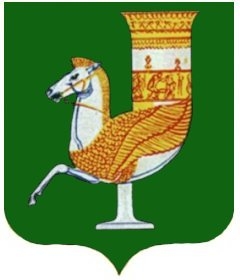 П  О  С  Т  А  Н  О  В  Л  Е  Н  И  Е   АДМИНИСТРАЦИИ   МУНИЦИПАЛЬНОГО  ОБРАЗОВАНИЯ «КРАСНОГВАРДЕЙСКИЙ  РАЙОН»От  13.08.2021г. № 651с. КрасногвардейскоеО внесении изменений в приложение к постановлению администрации МО «Красногвардейский район» № 307 от 23.05.2014 г. «Об утверждении Административного регламента администрации МО «Красногвардейский район» по предоставлению  муниципальной услуги «Прием заявлений, постановка на учет и зачисление детей в образовательные организации, реализующие основную программу дошкольного образования (детские сады)»В целях приведения в соответствие с действующим законодательством нормативных правовых актов администрации района и повышения качества предоставления муниципальной услуги, повышения эффективности деятельности органов местного самоуправления, создания комфортных условий для участников отношений, возникающих при предоставлении муниципальной услуги, руководствуясь постановлением администрации МО «Красногвардейский район» № 583 от 10.10.2011 г. «О разработке и утверждении административных регламентов исполнения муниципальных функций и административных регламентов предоставления муниципальных услуг» и Уставом МО «Красногвардейский район»ПОСТАНОВЛЯЮ:1. Внести изменения в приложение  к постановлению администрации МО «Красногвардейский район» № 307 от 23.05.2014 г. «Об утверждении Административного регламента администрации МО «Красногвардейский район» по предоставлению  муниципальной услуги «Прием заявлений, постановка на учет и зачисление детей в образовательные организации, реализующие основную программу дошкольного образования (детские сады)»  изложив его в новой редакции согласно приложению к настоящему постановлению.2. Опубликовать настоящее постановление в газете Красногвардейского района «Дружба» и разместить на официальном сайте в сети Интернет администрации муниципального образования «Красногвардейский район».3. Контроль за исполнением данного постановления возложить на управление образования администрации МО «Красногвардейский район»4. Настоящее постановление вступает в силу с момента его опубликования.Глава МО «Красногвардейский район»					         Т.И. Губжоков        Приложениек постановлению администрации МО «Красногвардейский район»От  13.08.2021г. № 651Приложениек постановлению администрации МО «Красногвардейский район»От 23.05.2014 г. № 307Административный регламент 
по предоставлению муниципальной услуги «Прием заявлений, постановка на учет и зачисление детей в образовательные организации, реализующие основную программу дошкольного образования (детские сады)»I. Общие положенияПредмет регулирования Административного регламента1.1 Административный регламент предоставления Муниципальной услуги «Прием заявлений, постановка на учет и зачисление детей в образовательные организации, реализующие основную образовательную программу дошкольного образования (детские сады)» (далее - Административный регламент) разработан в целях обеспечения доступности, а также повышения качества предоставления Муниципальной услуги «Прием заявлений, постановка на учет и зачисление детей в образовательные организации, реализующие основную образовательную программу дошкольного образования (детские сады)» (далее - Муниципальная услуга), устанавливает сроки и последовательность административных процедур и административных действий многофункциональных центров предоставления государственных и муниципальных услуг (далее - МФЦ), муниципальных Управления образования (далее - Органы управления образованием), муниципальных образовательных организаций, реализующих основную образовательную программу дошкольного образования (далее - дошкольные образовательные организации) при предоставлении Муниципальной услуги, а также порядок их взаимодействия с Заявителями при предоставлении Муниципальной услуги.В рамках исполнения Административного регламента осуществляется постановка на учет и зачисление детей в дошкольные образовательные организации.Учет детей, нуждающихся в предоставлении места в дошкольной образовательной организации - это муниципальная услуга регистрации детей в автоматизированной информационной системе «Комплектование ДОУ» (далее - АИС «Комплектование ДОУ»), фиксирующей дату постановки ребенка на учет, желаемую дату зачисления, возраст ребенка. Результатом постановки на учет является формирование «электронной очереди» - поименного списка детей, нуждающихся в дошкольном образовании.Дошкольные образовательные организации комплектуются детьми, поставленными на учет для предоставления места в дошкольной организации.При комплектовании дошкольных образовательных организаций соблюдается следующая норма: количество мест в дошкольной организации, предоставленных для льготных категорий детей, не может превышать количество мест, предоставленных для детей не льготных категорий.2.Круг заявителейЗаявителями на получение Муниципальной услуги являются:2.1 Родители (законные представители) несовершеннолетних детей в возрасте от двух месяцев до шести лет и шести месяцев, постоянно или преимущественно проживающие на территории муниципального образования Красногвардейского района (далее - Заявители).2.2. Доверенные лица, наделенные Заявителями полномочиями выступать от их лица, имеющие нотариально заверенный документ.2.3. Лица, являющиеся законными представителями по решению органа опеки и попечительства об установлении опеки или попечительства над несовершеннолетним ребенком.2.5. Получателями Муниципальной услуги являются несовершеннолетние дети в возрасте от двух месяцев до шести лет и шести месяцев при отсутствии противопоказаний по состоянию здоровья, но не позже достижения ими возраста восьми лет.2.5. В целях предоставления муниципальной услуги установление личности заявителя может осуществляться в ходе личного приема посредством предъявления паспорта гражданина Российской Федерации либо иного документа, удостоверяющего личность, в соответствии с законодательством Российской Федерации или посредством идентификации и аутентификации в органах, предоставляющих государственные услуги, органах, предоставляющих муниципальные услуги, многофункциональных центрах с использованием информационных технологий, предусмотренных частью 18 статьи   15.1 Федерального закона от 27 июля 2006 года № 159-ФЗ «Об информации, информационных технологиях и о защите информации».3.Требования к порядку информирования о предоставлении муниципальной услуги3.1. Информирование по вопросам предоставления Муниципальной услуги, а также об услугах, которые являются необходимыми и обязательными для предоставления Муниципальной услуги (информация о месте нахождения, справочных телефонах, адресе электронной почты, графике работы Управления образования, МФЦ, дошкольных образовательных организаций), осуществляется следующими способами:- через информационно-телекоммуникационную сеть «Интернет»;- через официальные сайты органов местного самоуправления и Управления образования;- через официальный сайт дошкольной образовательной организации;- через официальный сайт МФЦ;- через федеральную государственную информационную систему «Единый портал государственных и муниципальных услуг (функций)» (далее - Единый портал);- через региональную информационную систему Республики Адыгея «Портал государственных услуг Республики Адыгея» (далее - региональный портал).3.2. Информирование Заявителей по вопросам предоставления Муниципальной услуги, в том числе разъяснения по вопросам предоставления Муниципальной услуги, срокам предоставления Муниципальной услуги, о порядке обжалования решений, действий (бездействия) должностных лиц, обеспечивающих предоставление Муниципальной услуги, осуществляется:- в устной форме (при личном обращении Заявителя и (или) по телефону);- в письменной форме (при письменном обращении Заявителя по почте, электронной почте);- на Едином и (или) региональном портале.Информация о порядке предоставления Муниципальной услуги также размещается на информационных стендах в местах предоставления Муниципальной услуги.3.3. Устное информирование при личном обращении в Управление образования, МФЦ осуществляется в соответствии с графиком работы Управления образования, МФЦ.В случае устного обращения (лично или по телефону) Заявителя (представителя Заявителя) специалист Управления образования, МФЦ, ответственный за предоставление Муниципальной услуги, осуществляет устное информирование (соответственно лично или по телефону) обратившегося за информацией Заявителя (представителя Заявителя) продолжительностью не более 15 минут.Ответ на телефонный звонок начинается с информации о наименовании органа, в который обратился Заявитель (представитель Заявителя), фамилии, имени, отчестве и должности специалиста, принявшего телефонный звонок.При общении с Заявителем по телефону или лично специалист Управления образования, МФЦ должен корректно проинформировать о порядке предоставления Муниципальной услуги с использованием официально-делового стиля речи.При невозможности специалиста Управления образования, МФЦ, принявшего звонок, самостоятельно ответить на поставленный вопрос телефонный звонок должен быть переадресован (переведен) на другое должностное лицо или же Заявителю должен быть сообщен телефонный номер, по которому можно получить необходимую информацию. Если для подготовки ответа требуется продолжительное время, специалист, осуществляющий устное информирование, может предложить Заявителю направить в Управление образования, МФЦ письменное обращение о предоставлении ему письменного ответа, либо назначить другое удобное для Заявителя время для устного информирования.Специалист Управления образования, МФЦ не вправе осуществлять информирование, выходящее за рамки стандартных процедур и условий предоставления Муниципальной услуги, и влияющее прямо или косвенно на принимаемое решение.Продолжительность информирования по телефону не должна превышать 10 минут.3.5. Для получения информации по вопросам предоставления Муниципальной услуги, сведений о ходе ее предоставления Заявитель может обратиться в Управление образования, МФЦ в письменной форме на бумажном носителе (в том числе при личном приеме, почтовым отправлением, с использованием информационно-технологической и коммуникационной инфраструктуры).Ответ на обращение, поступившее в форме электронного документа, направляется в форме электронного документа по адресу электронной почты, указанному в обращении, или в письменной форме по почтовому адресу, указанному в обращении, в срок, не превышающий 5 рабочих дней со дня регистрации обращения в Органе управления образованием, МФЦ.В случае, если в письменном обращении не указаны фамилия гражданина, направившего обращение, или почтовый адрес, по которому должен быть направлен ответ, ответ на обращение не дается.В случае, если текст письменного обращения не поддается прочтению, ответ на обращение не дается и оно не подлежит направлению на рассмотрение должностному лицу в соответствии с его компетенцией, о чем в течение пяти дней со дня регистрации обращения сообщается Заявителю, если его фамилия и почтовый адрес поддаются прочтению.3.5. Для получения информации по вопросам предоставления Муниципальной услуги, в том числе о ходе предоставления Муниципальной услуги посредством Единого и (или) регионального портала, Заявителю необходимо использовать свою учетную запись в информационно-телекоммуникационной сети «Интернет».3.5.1. На региональном портале размещается следующая информация:- наименование Муниципальной услуги;- наименование органа, предоставляющего муниципальную услугу;- исчерпывающий перечень документов, необходимых для предоставления Муниципальной услуги, требования к оформлению указанных документов, а также перечень документов, которые Заявитель вправе представить по собственной инициативе;- способы предоставления Муниципальной услуги;- описание результата предоставления Муниципальной услуги;- круг Заявителей;- срок предоставления Муниципальной услуги;- результаты предоставления Муниципальной услуги, порядок представления документа, являющегося результатом предоставления Муниципальной услуги;- исчерпывающий перечень оснований для отказа в предоставлении Муниципальной услуги;- информация о праве Заявителя на досудебное (внесудебное) обжалование действий (бездействия) и решений, принятых (осуществляемых) в ходе предоставления Муниципальной услуги;- форма заявления, используемая при предоставлении Муниципальной услуги.Информация на региональном портале о порядке и сроках предоставления Муниципальной услуги предоставляется Заявителю бесплатно.Доступ к информации о сроках и порядке предоставления Муниципальной услуги осуществляется без выполнения Заявителем каких-либо требований, в том числе без использования программного обеспечения, установка которого на технические средства Заявителя требует заключения лицензионного или иного соглашения с правообладателем программного обеспечения, предусматривающего взимание платы.3.6. На информационных стендах в местах предоставления Муниципальной услуги и в информационно-телекоммуникационной сети «Интернет» размещается следующая информация:- извлечения из законодательных и иных нормативных правовых актов Российской Федерации, Республики Адыгея, в том числе муниципальных правовых актов, содержащих нормы, регулирующие деятельность по предоставлению Муниципальной услуги;- места нахождения, графики работы, справочные телефоны, адреса электронной почты Управления образования, МФЦ;- адрес официального сайта, а также электронной почты и (или) формы обратной связи Управления образования, МФЦ;- порядок получения Заявителями информации по вопросам предоставления Муниципальной услуги;- сроки предоставления Муниципальной услуги;- исчерпывающий перечень документов, необходимых для предоставления Муниципальной услуги;- бланки заявления о предоставлении Муниципальной услуги;- исчерпывающий перечень оснований для приостановления или отказа в предоставлении Муниципальной услуги;- административный регламент;- порядок и способы подачи заявления о предоставлении Муниципальной услуги;- порядок и способы получения разъяснений по порядку предоставления Муниципальной услуги;- основания для отказа в предоставлении Муниципальной услуги.В случае внесения изменений в нормативно-правовые акты Российской Федерации, Республики Адыгея специалисты Управления образования, МФЦ в срок, не превышающий 7 рабочих дней со дня вступления в силу таких изменений, обеспечивают актуализацию информации на официальном сайте, информационных стендах в местах предоставления Муниципальной услуги. До приведения в соответствие применяются положения указанных нормативных правовых актов с учетом внесенных изменений.3.7. Размещение информации о порядке предоставления Муниципальной услуги в помещениях МФЦ осуществляется в соответствии с требованиями, установленными Правилами организации деятельности многофункциональных центров предоставления государственных и муниципальных услуг, утвержденными постановлением Правительства Российской Федерации от 22.12.2012 г. № 1376, на основании соглашения о взаимодействии между органом местного самоуправления Республики Адыгея и МФЦ (далее - соглашение о взаимодействии).II. Стандарт предоставления муниципальной услуги1. Наименование муниципальной услуги1.1. Наименование Муниципальной услуги - «Прием заявлений, постановка на учет и зачисление детей в образовательные организации, реализующие основную образовательную программу дошкольного образования (детские сады)».Муниципальная услуга включает в себя следующие подуслуги:1) прием заявлений, постановка на учет детей для зачисления в образовательные организации, реализующие основную образовательную программу дошкольного образования (детские сады);2) предоставление информации о текущей очередности;3) комплектование дошкольных образовательных организаций на новый учебный год;5) зачисление детей в дошкольные образовательные организации;5) перевод ребенка из одной дошкольной образовательной организации в другую.2. Наименование органа, предоставляющего муниципальную услугу2.1. Органом, уполномоченным на предоставление Муниципальной услуги, является:- орган местного самоуправления администрации муниципального района (городского округа) Республики Адыгея в лице Управления образования;- МФЦ;- муниципальные дошкольные образовательные организации.Муниципальную услугу в части приема заявлений и пакета документов предоставляет МФЦ.Муниципальную услугу в части приема заявлений и постановки на учет детей, подлежащих обучению по образовательным программам дошкольного образования, предоставляет управление образования.Муниципальную услугу в части зачисления детей в дошкольные образовательные организации предоставляют муниципальные дошкольные образовательные организации.В соответствии с пунктом 3 части 1 статьи 7 Федерального закона от 27.07.2010 № 210-ФЗ «Об организации предоставления государственных и муниципальных услуг» установлен запрет требовать от Заявителя осуществления действий, в том числе согласований, необходимых для получения государственных и муниципальных услуг и связанных с обращением в иные государственные органы, органы местного самоуправления, организации, за исключением получения услуг, включенных в перечень услуг, которые являются необходимыми и обязательными для предоставления государственных услуг, утвержденных нормативным правовым актом Республики Адыгея.2.2. Обеспечение организационно-технологического сопровождения Муниципальной услуги в АИС «Комплектование ДОУ» возлагается на государственное бюджетное учреждение дополнительного образования Республики Адыгея «Республиканская естественно-математическая школа».2.3. Информационное обеспечение предоставления Муниципальной услуги осуществляется управлением образования, МФЦ.2.5. В предоставлении Муниципальной услуги участвуют государственное бюджетное учреждение Республики Адыгея «Центр психолого-педагогической, медицинской и социальной помощи», территориальные центры психолого-педагогической, медицинской и социальной помощи - в части предоставления рекомендаций (заключения) при подаче запроса родителями (законными представителями) детей с ограниченными возможностями здоровья.Орган, предоставляющий муниципальную услугу не вправе требовать от Заявителя осуществления действий, в том числе согласований, необходимых для получения Муниципальной услуги и связанных с обращением в иные государственные органы, организации, за исключением получения услуг, включенных в перечень услуг, которые являются необходимыми и обязательными для предоставления Муниципальных услуг.2.5. Управление образования, МФЦ, муниципальные дошкольные образовательные организации при предоставлении муниципальной услуги руководствуются требованиями единого стандарта, устанавливаемого Правительством Российской Федерации, в случаях предусмотренных федеральными законами.3. Описание результата предоставления муниципальной услуги3.1.  Предоставление Муниципальной услуги осуществляется в два этапа:Первый этап - прием заявлений (приложение № 1), постановка на учет детей, подлежащих обучению по образовательным программам дошкольного образования.Второй этап - зачисление детей в муниципальные дошкольные образовательные организации.3.2. На первом этапе муниципальную услугу предоставляют управления образования, МФЦ, Единый и (или) региональный портал. На втором этапе - муниципальные дошкольные образовательные организации.3.3. Результатом предоставления Муниципальной услуги является:3.5. На первом этапе:- постановка на учет детей, подлежащих обучению по образовательным программам дошкольного образования, и выдача Заявителю уведомления о постановке ребенка на учет в дошкольную образовательную организацию по рекомендуемой форме согласно приложению № 3 к административному регламенту. Заявления регистрируются в АИС «Комплектование ДОУ» по дате реестра передачи дел в Управление образования.- отказ в постановке ребенка на учет в дошкольную образовательную организацию с пояснением причины (правомерного отказа) и выдача Заявителю уведомления об отказе в постановке ребенка на учет в дошкольную образовательную организацию по рекомендуемой форме согласно приложению №2 к административному регламенту;- информирование Заявителя о выполнении действий, необходимых для завершения процедуры получения Муниципальной услуги - информационное сообщение на адрес электронной почты Заявителя, смс-оповещение;- информирование об очередности.3.5. На втором этапе - зачисление ребенка в муниципальную дошкольную образовательную организацию.3.6. Промежуточным результатом предоставления услуги в части постановки на учет детей, нуждающихся в зачислении в дошкольную образовательную организацию, является информирование Заявителя о выполнении действий - направление уведомления Заявителю через адрес электронной почты Заявителя, указанный в заявлении, поданном лично, через Единый и (или) региональный портал, интернет сервисы, МФЦ, не позднее 5 рабочих дней со дня подачи заявления (приложение № 3).3.7. Информированием об очередности является представление по обращению Заявителю информации об изменении, продвижении очередности в АИС «Комплектование ДОУ».3.8. Массовое электронное комплектование муниципальных дошкольных образовательных организаций в АИС «Комплектование ДОУ» и утверждение списка детей, направляемых для зачисления в дошкольные образовательные организации, осуществляется Органом управления образованием ежегодно в период с 1 июня по 1 августа.3.8.1. Орган управления образованием через АИС «Комплектование ДОУ» составляют списки поставленных на учет детей, нуждающихся в предоставлении места в дошкольной образовательной организации в текущем учебном году и в последующие годы в соответствии с датой постановки на учет и с учетом права на предоставление места в дошкольной образовательной организации в первоочередном (внеочередном) порядке.3.8.2. Список детей, нуждающихся в предоставлении места в дошкольной образовательной организации с 1 сентября текущего календарного года, формируется на определенную дату (не позднее даты начала массового комплектования дошкольных образовательных организаций). После установленной даты в список детей, нуждающихся в предоставлении места в дошкольной образовательной организации с 1 сентября текущего года, могут быть дополнительно включены только дети, имеющие право первоочередного (внеочередного) приема в дошкольную образовательную организацию.Право внеочередного (первоочередного) предоставления места в дошкольной образовательной организации предоставляется гражданам, предусмотренным федеральным законодательством, в соответствии с перечнем документов, указанным в приложении № 5 к административному регламенту.Внутри одной льготной категории (право на первоочередное (внеочередное) зачисление ребенка в дошкольную образовательную организацию) заявление выстраивается по дате подачи заявления.Дети, родители которых заполнили заявление о постановке на учет после установленной даты, включаются в список детей, которым место в дошкольной образовательной организации необходимо предоставить с 1 сентября следующего календарного года.После установленной даты в список детей могут быть также внесены изменения, касающиеся переноса даты поступления в дошкольную образовательную организацию на последующие периоды и изменения данных ребенка.3.9. Зачисление детей, подлежащих обучению по образовательным программам дошкольного образования, в дошкольную образовательную организацию осуществляется в соответствии с очередностью, правом внеочередного (первоочередного) предоставления места в дошкольной образовательной организации, с учетом возрастной группы и в соответствии с заключением центральной/территориальной психолого-медико-педагогической комиссии (при наличии).3.9.1. Издание распорядительного акта о зачислении ребенка в дошкольную образовательную организацию осуществляется в течение 3-х рабочих дней после заключения дошкольной организацией договора об образовании с родителем (законным представителем) ребенка.3.9.2. Прием осуществляется в ту образовательную организацию, реализующую основную образовательную программу дошкольного образования, в которую ребенок был распределен (направлен). Снятие с учета детей, нуждающихся в предоставлении места, возможно только после издания распорядительного акта о зачислении.3.10. При отсутствии свободных мест в выбранных дошкольных образовательных организациях, родителям (законным представителям) могут быть предложены места в других дошкольных организациях в доступной близости от места проживания ребенка.3.11. При отказе родителей (законных представителей) или при отсутствии их согласия/отказа от предложенных (предложенной) дошкольной образовательной организации изменяется желаемая дата поступления на следующий учебный год с сохранением даты постановки на учет.4. Срок предоставления Муниципальной услуги "Прием заявлений, постановка на учет и зачисление детей в образовательные организации, реализующие основную образовательную программу дошкольного образования (детские сады)"4.1. Муниципальная услуга в части приема заявлений и постановки на учет детей, подлежащих обучению по образовательным программам дошкольного образования, предоставляется в течение всего календарного года.4.2. Прием в муниципальную дошкольную образовательную организацию осуществляется в течение всего календарного года при наличии свободных мест в дошкольной организации.4.3. Срок предоставления Муниципальной услуги.4.3.1. В части приема заявлений и зачисления в дошкольную образовательную организацию детей, подлежащих обучению по образовательным программам дошкольного образования, Муниципальная услуга предоставляется в период массового комплектования муниципальных дошкольных образовательных организаций с 1 июня до 1 августа текущего года, а также в течение всего календарного года при наличии свободных мест в соответствующей возрастной группе дошкольной организации.Датой подачи заявления при личном обращении Заявителя в Орган управления образованием считается день подачи заявления с приложением надлежащим образом оформленных документов.Датой подачи заявления в форме электронного документа с использованием единого и (или) регионального портала считается день направления Заявителю электронного сообщения о приеме заявления.Датой подачи заявления при обращении в МФЦ считается день передачи МФЦ в Орган управления образованием заявления с приложением надлежащим образом оформленных документов.По итогам комплектования осуществляется перевод детей из электронной очереди в реестр воспитанников дошкольной образовательной организации в АИС «Комплектование в ДОУ».4.3.2. Срок постановки на учет для зачисления в дошкольную образовательную организацию не должен превышать 3 рабочих дня с момента подачи заявления в Орган управления образованием.В общий срок предоставления Муниципальной услуги входит срок рассмотрения заявления о предоставлении Муниципальной услуги и представленных документов, срок подготовки документов, являющихся результатом предоставления Муниципальной услуги.4.3.3. Срок направления в МФЦ уведомления о принятом решении - в течение 10 (десяти) рабочих дней с момента регистрации заявления в Органе управления образованием.4.3.4. Срок выдачи уведомления о постановке (отказе в постановке) ребенка на учет для зачисления в дошкольную образовательную организацию осуществляется:- при личном обращении Заявителя за уведомлением в Орган управления образованием - непосредственно во время приема в течение 15 (пятнадцати) минут;- при подаче заявления в МФЦ о постановке на учет для зачисления ребенка в дошкольную образовательную организацию - в течение 10 (десяти) рабочих дней после подачи заявления.- уведомление Заявителей о наступлении очередности и возможности зачисления ребенка в дошкольную образовательную организацию осуществляется в течение учебного года или с момента завершения комплектования групп на очередной учебный год в трехдневный срок с момента возникновения свободных мест в дошкольной организации.4.3.5. В части информирования Заявителя об очередности в электронной форме - немедленно (в зависимости от соединения и скорости Интернета).Если заявление было подано через Единый и (или) региональный портал очередь Заявителем просматривается самостоятельно.При обращении в письменной форме - в течение 5 рабочих дней со дня обращения. При обращении по телекоммуникационным сетям о способах информирования и предоставления Муниципальной услуги в течение 15 минут (оптимальное время консультирования).При подаче заявления через МФЦ или Единый и (или) региональный портал - по дате формирования реестра заявлений и по дате прикрепления отсканированных копий необходимых документов.4.4. Заявления граждан, которыми не подтверждено внеочередное (первоочередное) право на предоставление места в дошкольной образовательной организации для их детей, рассматриваются на общих основаниях.4.5. Родители (законные представители) имеют право в срок до 15 мая текущего года, в котором планируется зачисление ребенка в дошкольную образовательную организацию, внести следующие изменения в заявление с сохранением даты постановки ребенка на учет (приложение N 4):- изменить ранее выбранный год зачисления ребенка в дошкольную образовательную организацию;- изменить выбранные ранее приоритетные дошкольные организации;- при желании сменить дошкольную организацию, которую уже посещает ребенок, на другую, расположенную на территории городского округа или муниципального района Республики Адыгея;- изменить сведения о льготе;- изменить данные о ребенке (смена фамилии, имени, отчества, адреса).4.5.1. Родители (законные представители) могут внести изменения в заявление при личном обращении в Орган управления образованием.5. Нормативные правовые акты, регулирующие предоставление муниципальной услуги5.1.Перечень нормативных правовых актов, регулирующих предоставление Муниципальной услуги, размещается на официальном сайте Управления образования администрации муниципального образования «Красногвардейский район», МФЦ, Едином и (или) региональном портале.                6. Исчерпывающий перечень документов, необходимых в соответствии с нормативными правовыми актами для предоставления муниципальной услуги, которые являются необходимыми и обязательными для предоставления муниципальной услуги, подлежащих представлению гражданином, способы их получения гражданином, в том числе в электронной форме, порядок их представления6.1.  Для постановки ребенка на учет в АИС «Комплектование ДОУ» представляются следующие документы:- заявление (заполняется Заявителем самостоятельно) о постановке на учёт ребёнка для зачисления в дошкольную образовательную организацию. В электронном виде заявление заполняется в соответствие с пошаговой инструкцией с одновременным прикреплением к нему электронных копий документов в сканированном виде;- документ, удостоверяющий личность одного из родителей (законных представителей) ребенка - действующий паспорт, подлинник - для ознакомления, а также документы, удостоверяющие личность иностранного гражданина, лица без гражданства, включая вид на жительство и удостоверение беженца;- нотариально заверенная доверенность (в случае представления интересов Заявителя его представителем);- свидетельство о рождении ребёнка (копия и подлинник для ознакомления), а в случае его замены документы, подтверждающие факт замены;- документ, подтверждающий наличие регистрации по месту жительства или месту пребывания на территории муниципального образования несовершеннолетнего ребенка и одного из его родителей (законных представителей);- документ, подтверждающий проживание ребенка и его родителей (законных представителей) на территории муниципального образования (временная регистрация, договор аренды жилья, вид на жительство иностранных граждан и т.д.).- документ, подтверждающий право на внеочередное (первоочередное) право зачисления ребенка в дошкольную образовательную организацию (при его наличии) (копия, подлинник для ознакомления);- заключение и выписка центральной/территориальной психолого-медико-педагогической комиссии для постановки на учёт детей, нуждающихся в зачислении в дошкольную образовательную организацию компенсирующей или комбинированной направленности, а также для реализации права ребенка на соответствующее образование в общеразвивающей группе (для детей с ограниченными возможностями здоровья) (копия, подлинник для ознакомления).6.1.1. Заявление, предоставленное для получения Муниципальной услуги должно соответствовать следующим требованиям:- текст должен быть написан разборчиво, не должен быть исполнен карандашом;- фамилии, имена и отчества должны быть написаны полностью;- не должно содержаться подчисток, приписок, зачеркнутых слов;- текст должен быть составлен синими или черными чернилами (пастой) от руки либо в печатном виде, иметь подпись получателя услуги;- данные в заявлении должны соответствовать документам предоставленных документов.За предоставление недостоверных сведений получатель услуги несет ответственность в соответствии с действующим законодательством.В заявлении о постановке на учёт детей родители (законные представители) могут указывать до трех дошкольных образовательных организаций, предпочитаемых для зачисления ребенка, а также указывают желаемую дату зачисления ребенка в дошкольную образовательную организацию (1 сентября _____ года).6.1.2. Родителям (законным представителям) детей, представившим документы о постановке на учет в Управление образования лично, выдается уведомление о предоставлении ребенку с требуемой даты места в дошкольной образовательной организации (далее - уведомление).Уведомление содержит информацию:- о регистрационном номере заявления о постановке на учет;- о контактных телефонах, по которым родители (законные представители) могут узнать о продвижении очереди;- о вариативных формах дошкольного образования, которые могут быть предоставлены ребенку временно начиная с желаемой даты посещения дошкольной организации в течение установленного времени (но не дольше календарного года с желаемой даты) при невозможности предоставить место в дошкольной организации (группах кратковременного пребывания, дошкольном образовании в форме психолого-педагогического сопровождения содержания ребенка в семье, посещение консультационного центра при образовательной организации).6.1.3. При подаче заявления о предоставлении Муниципальной услуги через единую форму на сайте Единого и (или) регионального портала в заявлении родителей (законных представителей) о постановке ребенка на учет в дошкольную образовательную организацию указываются следующие сведения:- дата и время подачи заявления;- фамилия, имя, отчество Заявителя;- данные документа, удостоверяющего личность Заявителя;- СНИЛС Заявителя (при наличии);- данные о степени родства Заявителя (родитель, опекун, лицо, действующее от имени законного представителя, и т.д.);- номера телефонов, адрес электронной почты Заявителя для связи;- фамилия, имя, отчество ребенка;- дата и место рождения ребенка;- адрес места жительства ребенка;- данные свидетельства о рождении ребенка;- СНИЛС ребенка (при наличии);- режим пребывания в дошкольной образовательной организации (кратковременного пребывания, полного дня);- специфика группы (общеразвивающая, компенсирующая, комбинированная), согласие на общеразвивающую группу;- список предпочитаемых дошкольных образовательных организаций для зачисления ребенка;- категория граждан, которым место в дошкольной образовательной организации предоставляется во внеочередном (первоочередном) порядке;- желаемая дата зачисления ребенка в дошкольную образовательную организацию;- способ связи с Заявителем (электронная почта, телефон, смс-сообщение).Родителям (законным представителям) детей, осуществившим постановку на учет через Единый и (или) региональный портал, по электронной почте высылается электронная форма уведомления.6.2. Для зачисления ребенка в дошкольную образовательную организацию родителем (законным представителем) представляются следующие документы:- личное заявление родителей (законных представителей) о зачислении ребенка в дошкольную образовательную организацию по рекомендуемой форме согласно приложению № 1 к административному регламенту;- документ, удостоверяющий личность родителя (законного представителя) ребенка - действующий паспорт, подлинник для ознакомления, либо оригинал документа, удостоверяющего личность иностранного гражданина и лица без гражданства в Российской Федерации) в соответствии со статьей 10 Федерального закона от 25 июля 2002 г. № 115-ФЗ «О правовом положении иностранных граждан в Российской Федерации»;- медицинское заключение (медицинская карта о состоянии здоровья ребенка);- документ, подтверждающий полномочия законного представителя ребёнка (копия, подлинник для ознакомления);- заключение, выданное центральной/территориальной психолого-медико-педагогической комиссии, - при поступлении ребенка в дошкольную образовательную организацию компенсирующей или комбинированной направленности, а также для реализации права ребенка на соответствующее образование в общеразвивающей группе (копия, подлинник для ознакомления);- родители (законные представители) детей, проживающих на закрепленной территории, дополнительно предъявляют оригинал свидетельства о рождении ребенка или документ, подтверждающий родство Заявителя (или законность представления прав ребенка), свидетельство о регистрации ребенка по месту жительства или по месту пребывания на закрепленной территории или документ, содержащий сведения о регистрации ребенка по месту жительства или по месту пребывания;- родители (законные представители) детей, не проживающего на закрепленной территории, дополнительно предъявляют свидетельство о рождении ребенка;- родители (законные представители) детей, являющихся иностранными гражданами или лицами без гражданства, дополнительно предъявляют документ, подтверждающий родство Заявителя (или законность представления прав ребенка), и документ, подтверждающий право Заявителя на пребывание в Российской Федерации.Иностранные граждане и лица без гражданства все документы представляют на русском языке или вместе с заверенным в установленном порядке переводом на русский язык.Требование представления иных документов для приема детей в образовательные организации в части, не урегулированной законодательством об образовании, не допускается.Документы о приеме подаются в дошкольную образовательную организацию, в которую выдано направление в рамках реализации Муниципальной услуги.6.2.1. Заявление о приеме в дошкольную организацию и прилагаемые к нему документы, представленные родителем (законным представителем) ребенка, регистрируются руководителем образовательной организации или уполномоченным им должностным лицом, ответственным за прием документов, в журнале приема заявлений о приеме в образовательную организацию. После регистрации заявления родителям (законным представителям) выдается расписка в получении документов, содержащая информацию о регистрационном номере заявления о приеме ребенка в образовательную организацию, перечне представленных документов. Расписка заверяется подписью должностного лица и печатью образовательной организации.6.2.2. Дети, родители (законные представители) которых не представили необходимые документы, остаются на учете детей, нуждающихся в предоставлении места в дошкольной организации. Место в образовательной организации ребенку предоставляется при освобождении мест в соответствующей возрастной группе в течение года.6.2.3. По желанию родителей (законных представителей) ребенок может быть зачислен в группу кратковременного пребывания (режим работы до 3-х часов).В группы кратковременного пребывания зачисляются дети в возрасте от 3-х лет из общей очереди АИС «Комплектование ДОО» по желанию родителей (законных представителей).При этом ребенок снимается с учета для предоставления места. Ему может быть предоставлено свободное (освободившееся или вновь созданное место) в текущем учебном году либо место в дошкольной образовательной организации с 1 сентября следующего года (при наличии).Перевод из группы кратковременного пребывания в группу полного дня осуществляется по решению руководителя Управления образования».6.2.4. Родители (законные представители) детей дошкольного возраста, обеспечивающие получение ребенком дошкольного образования в форме семейного образования, имеют право на получение методической, психолого-педагогической, диагностической и консультативной помощи без взимания платы, в том числе в дошкольных образовательных организация и общеобразовательных организациях, если в них созданы соответствующие консультационные центры.6.2.5. Содержание дошкольного образования и условия организации обучения и воспитания детей с ограниченными возможностями здоровья определяются адаптированной образовательной программой дошкольного образования, а для детей-инвалидов также в соответствии с индивидуальной программой реабилитации или абилитации ребенка-инвалида.Дети с ограниченными возможностями здоровья принимаются на обучение по адаптированной образовательной программе дошкольного образования только с согласия родителей (законных представителей).Условия для получения образования детьми с ограниченными возможностями здоровья определяются в заключении центральной/территориальной психолого-медико-педагогической комиссии.6.3. Способы получения Заявителем формы заявления о предоставлении Муниципальной услуги.Форму заявления о постановке ребенка на учет в дошкольную образовательную организацию Заявитель может получить:- на информационных стендах в местах предоставления Муниципальной услуги;- при личном обращении в Управление образования, МФЦ;- Едином или региональном портале.6.4. Способы подачи заявления о предоставлении Муниципальной услуги и документов:- при личном обращении в Управление образования;- в МФЦ - при постановке ребенка на учет в дошкольную образовательную организацию;- почтовым сообщением с уведомлением о вручении;- посредством Единого и (или) регионального портала;- в дошкольной образовательной организации - при зачислении ребенка.Исчерпывающий перечень оснований для отказа в приеме документов, необходимых для предоставления муниципальной услугиОснования для отказа в приеме документов, необходимых для предоставления Муниципальной услуги, законодательством не предусмотрены.Исчерпывающий перечень оснований для приостановления или отказа в предоставлении муниципальной услуги8.1. Основания для для приостановления муниципальной услуги отсутствуют.8.2 Основанием для отказа в предоставлении Муниципальной услуги в части постановки на учет в образовательные организации, реализующие образовательную программу дошкольного образования (детские сады), являются:- недостижение ребенком 2-х месячного возраста;- непредставление Заявителем документов, указанных в настоящем  Административном регламенте;- достижение ребенком возраста восьми лет;- отсутствие права у Заявителя на получение Муниципальной услуги;- отсутствие у Заявителя полномочий на получение Муниципальной услуги;- повторное обращение о постановке на учёт ребёнка (если ребёнок уже состоит на учёте в другом муниципальном районе (городском округе) республики);- личный отказ от получения Муниципальной услуги (заявление подается в письменном виде). Заявитель вправе отозвать свое заявление на любой стадии рассмотрения документов, обратившись с соответствующим заявлением;- смена места жительства (выезд за пределы Республики Адыгея).8.2.1. Решение об отказе в предоставлении Муниципальной услуги в части постановки на учёт ребенка, нуждающегося в зачислении в дошкольную образовательную организацию, направляется в адрес Заявителя по форме согласно приложению № 2 к настоящему административному регламенту с указанием причин отказа в предоставлении Муниципальной услуги.8.3. Основанием для отказа в предоставлении Муниципальной услуги в части зачисления детей в дошкольные образовательные организации, является:- отсутствие свободных мест в образовательной организации. При отсутствии свободных мест в желаемой образовательной организации предлагаются места в других дошкольных организациях данного муниципального образования. Место в другой дошкольной организации муниципального образования предлагается заявителю в устной форме на личном приеме в Органе управления образованием. При отказе родителей (законных представителей) от трех предложенных дошкольных образовательных организаций данные о ребенке переносятся в комплектование на следующий год;- отсутствие документов, необходимых для зачисления ребенка.9. Перечень услуг, которые являются необходимыми и обязательными для предоставления муниципальной услуги, в том числе, сведения о документе (документах), выдаваемом (выдаваемых) организациями, участвующими в предоставлении услуги9.1. Законодательством Российской Федерации и Республики Адыгея не предусмотрены услуги, которые являются необходимыми и обязательными для предоставления данной муниципальной услуги. 10. Порядок, размер и основание взимания государственной пошлины или иной платы, взимаемой за предоставление муниципальной услуги10.1. Муниципальная услуга предоставляется без взимания государственной пошлины или иной платы в соответствии с действующим законодательством.11. Порядок, размер и основания взимания платы за предоставление услуг, которые являются необходимыми обязательными для предоставления услуги, включая информацию о методике расчета размера такой платы11.1. Услуга является общедоступной и бесплатной. 12. Максимальный срок ожидания в очереди при подаче запроса о предоставлении муниципальной услуги, услуги, предоставляемой организацией, участвующей в предоставлении муниципальной услуги, и при получении результата предоставления муниципальной услуги12.1. Максимальный срок ожидания в очереди при подаче заявления о предоставлении муниципальной услуги и при получении результата предоставления муниципальной услуги не должен превышать 15 минут. При отсутствии очереди заявитель принимается незамедлительно. 13. Срок и порядок регистрации заявления о предоставлении муниципальной услуги и услуги, предоставляемой организацией, участвующей в предоставлении муниципальной услуги, в том числе в электронной форме13.1. Заявление о предоставлении Муниципальной услуги, поступившее в Управление образования, в том числе посредством Единого и (или) регионального портала, подлежит обязательной регистрации должностным лицом, ответственным за прием документов, в журнале регистрации заявлений в течение 3-х рабочих дней со дня поступления в Управление образования.В случае личного обращения Заявителя в Управление образования заявление о предоставлении Муниципальной услуги регистрируется в течение 15 минут.В случае обращения через МФЦ заявление о предоставлении Муниципальной услуги подлежит регистрации специалистом МФЦ в течение 15 минут в автоматизированной информационной системе МФЦ в соответствии с регламентом работы МФЦ.14. Требования к помещениям, в которых предоставляется муниципальная услуга, предоставляемым организацией, участвующей в предоставлении муниципальной услуги, к месту ожидания и приема заявлений, размещению и оформлению визуальной, текстовой и мультимедийной информации о порядке предоставления таких услуг14.1.  Здание, в котором предоставляется Муниципальная услуга, должно быть расположено с учетом пешеходной доступности для заявителей от остановок общественного транспорта, оборудовано отдельным входом для свободного доступа заявителей.Вход в здание должен быть оборудован информационной табличкой (вывеской), содержащей информацию о наименовании органа, предоставляющего муниципальную услугу, его местонахождении, графике работы.Все помещения, в которых предоставляется Муниципальная услуга, должны соответствовать санитарно-эпидемиологическим требованиям, правилам пожарной безопасности, нормам охраны труда и размещаться преимущественно на нижних этажах зданий или в отдельно стоящих зданиях.Доступность для инвалидов помещений, в которых предоставляется Муниципальная услуга, мест ожидания и приема заявителей, мест для заполнения документов и мест информирования заявителей обеспечивается в МФЦ в соответствии с законодательством Российской Федерации о социальной защите инвалидов.Места предоставления Муниципальной услуги должны соответствовать требованиям к местам обслуживания маломобильных групп населения, к внутреннему оборудованию и устройствам в помещении, к санитарно-бытовым помещениям для инвалидов, к путям движения в помещении и залах обслуживания, к лестницам и пандусам в помещении, к лифтам, подъемным платформам для инвалидов, к аудиовизуальным и информационным системам, доступным для инвалидов.14.2. Помещения для приема документов на предоставление Муниципальной услуги оборудуются телефоном, копировальным аппаратом, рабочими столами и стульями, а также снабжены табличками с указанием номера кабинета приема документов.Рабочее место специалиста, предоставляющего Муниципальную услугу, должно быть оборудовано персональным компьютером с возможностью доступа к необходимым информационным базам данных и печатающим устройствам, позволяющим своевременно и в полном объеме получать справочную информацию по вопросам предоставления Муниципальной услуги и организовать предоставление Муниципальной услуги в полном объеме.14.3. Для ожидания приема документов отводятся места, оборудованные стульями (банкетками), столами (стойками), бумагой и письменными принадлежностями для возможности оформления документов, информационными стендами.Информационные стенды должны быть размещены на видном, доступном для Заявителя месте в любом из форматов (настенные стенды, напольные или настольные стойки), призваны обеспечить заявителей исчерпывающей информацией. Информационные стенды должны быть оформлены в едином стиле.Оформление визуальной, текстовой и мультимедийной информации о порядке предоставления Муниципальной услуги должно соответствовать оптимальному зрительному и слуховому восприятию этой информации Заявителями.Для МФЦ определенные административным регламентом требования к местам предоставления Муниципальной услуги и информированию заявителей о порядке предоставления Муниципальной услуги применяются, если для МФЦ в соответствии с действующим законодательством Российской Федерации не установлены иные требования.15. Показатели доступности и качества муниципальной услуги, в том числе количество взаимодействий гражданина с должностными лицами при предоставлении муниципальной услуги и их продолжительность, возможность получения информации о ходе предоставления муниципальной услуги, в том числе с использованием информационно-коммуникационных технологий, возможность либо невозможность получения муниципальной услуги в многофункциональном центре (в том числе в полном объеме)15.1 Показателями доступности предоставления услуги являются:- транспортная доступность к местам предоставления Муниципальной услуги;- доступность информирования заявителей по вопросам предоставления Муниципальной услуги, в том числе о ходе предоставления Муниципальной услуги, в форме устного или письменного информирования, посредством официального сайта, Единого и регионального порталов;- доступность обращения за предоставлением Муниципальной услуги, в том числе для лиц с ограниченными возможностями здоровья;- возможность подачи заявления в форме электронных документов с использованием сети «Интернет»;- возможность получения Муниципальной услуги в МФЦ;- бесплатность предоставления Муниципальной услуги и информации о процедуре предоставления Муниципальной услуги.15.2. Показателями качества Муниципальной услуги являются: - степень удовлетворенности заявителей предоставленной услугой;- соблюдение должностными лицами, предоставляющими муниципальную услугу, сроков предоставления Муниципальной услуги;- соблюдение времени ожидания в очереди при подаче заявления (запроса) о предоставлении Муниципальной услуги и при получении результата предоставления Муниципальной услуги;- обоснованность отказов в предоставлении Муниципальной услуги;- отсутствие обоснованных жалоб заявителей на качество предоставления Муниципальной услуги, действия (бездействие) должностных лиц и решения, принимаемые и осуществляемые ими в ходе предоставления Муниципальной услуги;- удовлетворенность Заявителей качеством и доступностью муниципальной услуги.III. Состав, последовательность и сроки выполнения административных процедур, требования к порядку их выполнения, в том числе особенности выполнения административных процедур в электронной форме1.Исчерпывающий перечень административных процедур, в том числе в электронной форме1.1. Предоставление Муниципальной услуги включает в себя следующие административные процедуры:- прием и регистрация заявления о предоставлении Муниципальной услуги;- рассмотрение заявления и пакета документов о предоставлении Муниципальной услуги, подготовка и оформление документов, являющихся результатом предоставления Муниципальной услуги;- постановка ребенка на учет для зачисления в дошкольную образовательную организацию (регистрация в АИС «Комплектование ДОУ») с указанием фамилии и имени ребенка, его возраста (числа полных лет), даты постановки на учет и желаемой даты предоставления места в дошкольной образовательной организации;- формирование списка (реестра) детей, нуждающихся в предоставлении места в дошкольной образовательной организации, в соответствии с датой постановки на учет и наличием права на предоставление места в дошкольной образовательной организации в первоочередном (внеочередном) порядке (если таковое имеется). В зависимости от даты, с которой планируется посещение ребенком дошкольной образовательной организации, реестр дифференцируется на списки погодового учета детей, нуждающихся в предоставлении места в ДОО в текущем учебном году (с 1 сентября текущего календарного года) (актуальный спрос) и в последующие годы (отложенный спрос);- выдача (направление) Заявителю документов, являющихся результатом предоставления Муниципальной услуги;- прием заявления о зачислении ребенка в дошкольную образовательную организацию;- зачисление ребенка в дошкольную образовательную организацию;- перевод ребенка из одной дошкольной образовательной организации в другую.2. Административная процедура по приему и регистрации заявления и документов, необходимых для предоставления муниципальной услуги 2.1. Основание для начала исполнения административной процедуры: поступление заявления в Управление образования.2.2. Сведения о должностном лице, ответственном за выполнение административной процедуры: специалист Управления образования, ответственный за предоставление Муниципальной услуги.2.3. Специалист Управления образования, ответственный за предоставление Муниципальной услуги:1) устанавливает личность и полномочия заявителя (при личной подаче заявления);2) рассматривает представленные документы и принимает решения о предоставлении или об отказе в предоставлении муниципальной услуги;5) в случае отсутствия оснований для отказа в приеме документов, необходимых для предоставления Муниципальной услуги, осуществляет:а) регистрацию поступившего заявления в системе АИС «Комплектование ДОУ»;б) заполнение и выдачу Заявителю расписки с описью представленных документов и датой их принятия.в) подготовку и подписание уведомления о постановке на учет или уведомления об отказе в постановке на учет.2.4. Содержание административных действий, входящих в состав административной процедуры: прием и регистрация заявления о предоставлении Муниципальной услуги, поступившего в Управление образования осуществляется в день поступления заявления о предоставлении Муниципальной услуги в Управление образования, при личном обращении Заявителя - в течение 15 минут с момента получения заявления о предоставлении Муниципальной услуги.2.5. Срок исполнения административной процедуры: при поступлении заявления в электронной форме - не позже одного рабочего дня, следующего за днем поступления заявления; при личном обращении Заявителя - не более 15 минут.При поступлении заявления в адрес Управления образования по почте, ответственный специалист в течение одного рабочего дня с момента поступления письма в Управление образования вскрывает конверт и регистрирует заявление в журнале регистрации поступивших документов.При подаче заявления в Управление образования посредством Единого и (или) регионального портала датой подачи заявления считается день направления заявителю электронного сообщения о приеме заявления.В случае поступления заявления в форме электронного документа с использованием Единого и (или) регионального портала в нерабочий или праздничный день его регистрация осуществляется на следующий за ним первый рабочий день.При обращении Заявителя в структурное подразделение МФЦ должностное лицо Управления образования, ответственное за прием и регистрацию документов, представленных Заявителем через МФЦ, принимает документы от МФЦ, регистрирует в течение одного рабочего дня с момента поступления в Управление образования в журнале регистрации поступивших документов.2.6. Критерий принятия решения по административной процедуре - наличие оснований для отказа в предоставлении Муниципальной услуги.2.7. Результат выполнения административной процедуры:1) решение о предоставлении Муниципальной услуги в форме уведомления о постановке на учет для зачисления в муниципальную дошкольную образовательную организацию согласно приложению № 3 к административному регламенту и постановка на учет ребенка для зачисления в муниципальную дошкольную образовательную организацию;2) решение об отказе в предоставлении муниципальной услуги в форме уведомления об отказе в постановке на учет для зачисления в муниципальную дошкольную образовательную организацию согласно приложению № 2 к административному регламенту.2.8. Способ фиксации результата выполнения административной процедуры:1) регистрация заявления о предоставлении Муниципальной услуги в Журнале регистрации поступивших документов.2) регистрация заявления в системе АИС «Комплектование ДОУ».3.Административная процедура по истребованию документов (сведений) в рамках межведомственного взаимодействия3.1.  Процедуры по истребованию документов (сведений) в рамках межведомственного взаимодействия отсутствуют.4. Административная процедура по рассмотрению заявления и документов, необходимых для предоставления муниципальной услуги, и принятию решения о результате предоставления муниципальной услуги4.1. Основанием для начала выполнения административной процедуры являются зарегистрированные документы, являющиеся результатом предоставления Муниципальной услуги.4.2. Сведения о должностных лицах, ответственных за выполнение каждого административного действия, входящего в состав административной процедуры: за выдачу (направление) Заявителю уведомления, являющегося результатом предоставления Муниципальной услуги (приложение № 3 к настоящему административному регламенту), - специалист Управления образования, назначаемый руководителем Управления образования.4.3. Содержание административных действий, входящих в состав административной процедуры: выдача (направление) Заявителю уведомления, являющегося результатом предоставления Муниципальной услуги, - в течение 5 рабочих дней со дня регистрации заявления в Органе управления образованием.4.4. Критерий принятия решения о выдаче (направлении) Заявителю уведомления, являющегося результатом предоставления Муниципальной услуги: оформленное надлежащим образом уведомление, являющееся результатом предоставления Муниципальной услуги.4.5. Результат выполнения административной процедуры: выданные лично или направленные Заявителю почтой, по адресу, указанному в заявлении о предоставлении Муниципальной услуги, уведомление, являющееся результатом предоставления Муниципальной услуги.4.6. Способы фиксации результата выполнения административной процедуры:- в случае выдачи Заявителю документов, являющихся результатом предоставления Муниципальной услуги, лично:факт получения Заявителем уведомления, являющегося результатом предоставления Муниципальной услуги, подтверждается его подписью в заявлении о предоставлении Муниципальной услуги либо подписью на уведомлении об отказе в предоставлении Муниципальной услуги;- факт выдачи Заявителю уведомления, являющегося результатом предоставления Муниципальной услуги, фиксируется специалистом Управления образования, ответственным за прием и регистрацию заявления о предоставлении Муниципальной услуги либо за регистрацию уведомления об отказе в предоставлении Муниципальной услуги, в Журнале либо в Журнале регистрации уведомлений;- в случае направления Заявителю уведомления, являющегося результатом предоставления Муниципальной услуги, почтой, по адресу, указанному в заявлении о предоставлении Муниципальной услуги, получение Заявителем уведомления подтверждается квитанцией (уведомлением) об отправке;- в случае направления Заявителю уведомления, являющегося результатом предоставления Муниципальной услуги, через Единый или региональный портал - получение Заявителем уведомления отображается в личном кабинете Заявителя. Факт направления ответа фиксируется специалистом Управления образования в информационной аналитической системе.5. Административная процедура «Выдача путевки-направления, зачисление ребенка в дошкольную образовательную организацию»5.1. Основанием для начала выполнения административной процедуры является протокол заседания комиссии Управления образования по распределению детей дошкольного возраста в муниципальные дошкольные образовательные организации.5.2. Сведения о должностных лицах, ответственных за выполнение каждого административного действия, входящего в состав административной процедуры: за выдачу путевки-направления руководителю дошкольной образовательной организации, являющейся результатом предоставления Муниципальной услуги, - специалист Управления образования, назначаемый руководителем Управления образования.5.3. Содержание административных действий, входящих в состав административной процедуры: выдача путевок-направлений руководителям дошкольных образовательных организаций под роспись (с расшифровкой ФИО), с указанием даты получения, являющихся результатом предоставления Муниципальной услуги, - в течение 7-ми рабочих дней со дня подписания документов, являющихся результатом предоставления Муниципальной услуги.5.5. Критерий принятия решения о выдаче путевок-направлений руководителям дошкольных образовательных организаций, являющихся результатом предоставления Муниципальной услуги: оформленные надлежащим образом документы, являющиеся результатом предоставления Муниципальной услуги.5.6. Результат выполнения административной процедуры: с документами, указанными в настоящем административном регламенте, Заявитель обращается к руководителю дошкольной образовательной организации, заключает договор между родителем (законным представителем) ребенка и дошкольной образовательной организацией.5.7. Результатом выполнения административной процедуры в электронной форме является информирование Заявителя в личном кабинете или посредством телекоммуникационных сетей (автоматизированное оповещение на указанный телефонный номер посредством электронной рассылки) о предоставлении места ребенку в дошкольной образовательной организации.5.8. Способ фиксации результата выполнения административной процедуры: документы, являющегося результатом предоставления Муниципальной услуги, - издание приказа о зачислении ребенка в дошкольную образовательную организацию.5.9. Особенности выполнения административных процедур в МФЦ5.9.1.Предоставление Муниципальной услуги осуществляется МФЦ в порядке, установленном соглашением о взаимодействии, регламентом работы МФЦ, административным регламентом.Предоставление муниципальной услуги включает в себя следующие административные процедуры, выполняемые МФ (в случае, если муниципальная услуга предоставляется посредством обращения заявителя в многофункциональный центр):1) информирование заявителей о порядке предоставления муниципальной услуги в многофункциональном центре, о ходе выполнения запроса о предоставлении муниципальной услуги, по иным вопросам, связанным с предоставлением муниципальной услуги, а также консультирование заявителей о порядке предоставления муниципальной услуги в многофункциональном центре;2) прием заявления Заявителя и иных документов, необходимых для предоставления муниципальной услуги;3) проверка действительности усиленной квалифицированной электронной подписи заявителя, использованной при обращении за получением муниципальной услуги (в случае, если заявление подписано усиленной квалифицированной электронной подписью заявителя);4) обработка персональных данных, связанных с предоставлением муниципальной услуги.5) выдача Заявителю результата предоставления Муниципальной услуги, в том числе выдача документов на бумажном носителе, подтверждающих содержание электронных документов, направленных в МФЦ по результатам предоставления Муниципальной услуги.Особенности взаимодействия МФЦ с органом, предоставляющим муниципальную услугу, устанавливаются соглашением сторон о взаимодействии.6.Административная процедура «Прием и регистрация заявления о предоставлении Муниципальной услуги»6.1. Основанием для начала выполнения административной процедуры является личное обращение Заявителя в МФЦ с документами.6.2. Сведения о должностных лицах, ответственных за выполнение каждого административного действия, входящего в состав административной процедуры: за прием, формирование и регистрацию заявления о предоставлении Муниципальной услуги в АИС МФЦ - специалист МФЦ, ответственный за предоставление муниципальной услуги.6.3. Специалист МФЦ:1) устанавливает личность и полномочия заявителя на основании документа, удостоверяющего личность в соответствии с законодательством Российской Федерации (при личной подаче заявления);2) принимает от Заявителей заявление на предоставление Муниципальной услуги;3) принимает от Заявителей документы, необходимые для получения Муниципальной услуги;5) проверяет правильность оформления заявления, соответствие представленных Заявителем документов, необходимых для предоставления Муниципальной услуги, требованиям настоящего Административного регламента;5) снимает ксерокопии с оригиналов документов, представленных Заявителем, заверяет своей подписью с указанием даты, должности и фамилии, после чего возвращает оригиналы документов Заявителю;6) в случае представления Заявителем собственноручно снятых ксерокопий документов, в обязательном порядке сверяет полученную копию с оригиналом документа, представленного Заявителем, заверяет своей подписью с указанием должности и фамилии, после чего возвращает оригиналы документов Заявителю;7) в случае отсутствия необходимых документов либо их несоответствия установленным формам и бланкам сообщает о данных фактах Заявителю;8) в случае отсутствия возможности устранить выявленные недостатки в момент первичного обращения предлагает Заявителю посетить МФЦ еще раз в удобное для Заявителя время с полным пакетом документов;9) в случае требования Заявителя направить неполный пакет документов в Управление образования информирует Заявителя о возможности получения отказа в предоставлении Муниципальной услуги, о чем делается соответствующая запись в расписке в приеме документов;10) регистрирует представленные Заявителем заявление, а также иные документы в автоматизированной информационной системе, если иное не предусмотрено соглашениями о взаимодействии;11) выдает расписку (опись), содержащую информацию о Заявителе, регистрационном номере дела, перечне документов, дате принятия документов и ориентировочной дате выдачи результата предоставления Муниципальной услуги. Дополнительно в расписке указывается способ получения заявителем документов (лично, по почте, в органе, предоставившем Муниципальную услугу), а также примерный срок хранения результата услуги в МФЦ (если выбран способ получения результата услуги лично в МФЦ), режим работы и номер телефона единого контакт-центра МФЦ. Получение Заявителем указанного документа подтверждает факт принятия документов от заявителя.6.4. Срок исполнения административной процедуры: 1 рабочий день.Порядок и сроки передачи МФЦ принятых им заявлений и прилагаемых документов в форме документов на бумажном носителе в Управление образования определяются соглашением о взаимодействии, заключенным между МФЦ и Органом управления образованием.6.5. Критерий принятия решения о приеме и регистрации заявления о предоставлении Муниципальной услуги: оформленные надлежащим образом документы, являющиеся результатом предоставления Муниципальной услуги.6.6. Результат выполнения административной процедуры: зарегистрированное заявление и документы о предоставлении Муниципальной услуги в АИС МФЦ, выданные документы, являющиеся результатом предоставления Муниципальной услуги.5. Административная процедура по исправлению допущенных опечаток и ошибок в выданных в результате предоставления муниципальной услуги документах1.2. Особенности выполнения административных процедур в Органе управления образование6. Административная процедура «Рассмотрение заявления о предоставлении Муниципальной услуги, подготовка и оформление документов, являющихся результатом предоставления Муниципальной услуги»6.1  Сведения о должностных лицах, ответственных за выполнение каждого административного действия, входящего в состав административной процедуры:- за рассмотрение заявления о предоставлении Муниципальной услуги, подготовку и оформление документов, являющихся результатом предоставления Муниципальной услуги, - уполномоченный специалист МФЦ;- за подписание документов, являющихся результатом предоставления Муниципальной услуги, - уполномоченный специалист МФЦ.6.2. Содержание административных действий, входящих в состав административной процедуры:- рассмотрение заявления о предоставлении Муниципальной услуги;- обработка данных в АИС МФЦ;- оформление документов, являющихся результатом предоставления Муниципальной услуги.6.3. Критерий принятия решения о предоставлении Муниципальной услуги или об отказе в предоставлении Муниципальной услуги: наличие или отсутствие оснований для отказа в предоставлении Муниципальной услуги, указанных в административном регламенте.6.5. Результат выполнения административной процедуры: подписанные уполномоченным специалистом МФЦ документы, являющиеся результатом предоставления Муниципальной услуги.7. Административная процедура «Выдача Заявителю документов, являющихся результатом предоставления Муниципальной услуги»7.1. Основанием для начала выполнения административной процедуры являются подписанные уполномоченным специалистом МФЦ документы, являющиеся результатом предоставления Муниципальной услуги.7.2. Сведения о должностных лицах, ответственных за выполнение каждого административного действия, входящего в состав административной процедуры: за выдачу Заявителю документов, являющихся результатом предоставления Муниципальной услуги, - специалист МФЦ.7.3. Содержание административных действий, входящих в состав административной процедуры: выдача Заявителю документов, являющихся результатом предоставления Муниципальной услуги (продолжительность и (или) максимальный срок выполнения административного действия - в течение 15 минут).7.5. Критерий принятия решения о выдаче Заявителю документов, являющихся результатом предоставления Муниципальной услуги: оформленные и подписанные документы, являющиеся результатом предоставления Муниципальной услуги.7.5. Результат выполнения административной процедуры: выданные Заявителю лично документы, являющиеся результатом предоставления Муниципальной услуги.7.6. Способы фиксации результата выполнения административной процедуры:- факт получения Заявителем документов, являющихся результатом предоставления Муниципальной услуги, подтверждается его подписью в заявлении о предоставлении Муниципальной услуги либо подписью на уведомлении об отказе в предоставлении Муниципальной услуги;- факт выдачи Заявителю документов, являющихся результатом предоставления Муниципальной услуги, фиксируется уполномоченным специалистом МФЦ в АИС МФЦ.Подуслуга «Зачисление детей в образовательные организации, реализующие основную образовательную программу дошкольного образования (детские сады)» муниципальной услуги посредством многофункционального центра не предоставляется.7.1.Порядок осуществления административных процедур в электронной форме, в том числе с использованием Единого или регионального портала7.1.1. Заявителю обеспечивается возможность получения информации о порядке и сроках предоставления Муниципальной услуги в электронной форме, посредством Единого или регионального портала, а также официального сайта.7.1.2. При предоставлении Муниципальной услуги в электронной форме Заявителю обеспечиваются:- получение информации о порядке и сроках предоставления Муниципальной услуги;- запись на прием в Орган управление образованием МФЦ для подачи заявления о предоставлении Муниципальной услуги;- формирование заявления;- прием и регистрация Органом управлением образованием заявления и иных документов, необходимых для предоставления Муниципальной услуги;- получение результата предоставления Муниципальной услуги;- получение сведений о ходе выполнения заявления;- осуществление оценки качества предоставления Муниципальной услуги;- досудебное (внесудебное) обжалование решений и действий (бездействия) Управления образования, либо действия (бездействие) должностных лиц Управления образования, предоставляющего Муниципальную услугу.7.1.3. Формирование заявления Заявителем осуществляется посредством заполнения электронной формы заявления на Едином или региональном портале без необходимости дополнительной подачи заявления в какой-либо иной форме.На Едином и региональном портале размещаются образцы заполнения электронной формы заявления.Форматно-логическая проверка сформированного заявления осуществляется автоматически после заполнения Заявителем каждого из полей электронной формы заявления. При выявлении некорректно заполненного поля электронной формы заявления Заявитель уведомляется о характере выявленной ошибки и порядке ее устранения посредством информационного сообщения непосредственно в электронной форме заявления.7.1.5. При формировании заявления Заявителю обеспечивается:- возможность копирования и сохранения заявления и иных документов, указанных в административном регламенте, необходимых для предоставления Муниципальной услуги;- возможность печати на бумажном носителе копии электронной формы заявления;- сохранение ранее введенных в электронную форму заявления значений в любой момент по желанию пользователя, в том числе при возникновении ошибок ввода и возврате для повторного ввода значений в электронную форму заявления;- возможность вернуться на любой из этапов заполнения электронной формы заявления без потери ранее введенной информации;- возможность доступа Заявителя на Едином или региональном портале к ранее поданным им заявлениям в течение не менее одного года, а также частично сформированным запросам - в течение не менее 3 месяцев.7.1.5. Сформированное и подписанное заявление и иные документы, указанные в административном регламенте, необходимые для предоставления Муниципальной услуги, направляются в Управление образования посредством Единого или регионального портала.7.1.6. При предоставлении Муниципальной услуги в части приема заявлений и постановки на учет детей, подлежащих обучению по образовательным программам дошкольного образования, Орган управления образованием обеспечивает прием документов, необходимых для предоставления, и регистрацию заявления без необходимости повторного представления Заявителем таких документов на бумажном носителе.7.1.7. При предоставлении Муниципальной услуги в части приема заявлений и зачисления в дошкольную образовательную организацию детей, подлежащих обучению по образовательным программам дошкольного образования, родитель (законный представитель) предъявляет в дошкольную образовательную организацию оригиналы документов, указанных в административном регламенте.Срок регистрации заявления - 3 рабочих дня.Предоставление Муниципальной услуги начинается с момента приема и регистрации электронных документов, необходимых для предоставления Муниципальной услуги.7.1.8. При получении заявления в электронной форме в автоматическом режиме осуществляется форматно-логический контроль заявления.Заявителю сообщается присвоенный заявлению в электронной форме уникальный номер, по которому в соответствующем разделе Единого и (или) регионального портала Заявителю будет представлена информация о ходе выполнения указанного заявления.Прием и регистрация заявления осуществляются специалистом Управления образования, ответственным за выполнение административной процедуры.После регистрации заявление направляется специалисту Управления образования, ответственному за предоставление Муниципальной услуги.После принятия заявления специалистом Управления образования, ответственным за предоставление Муниципальной услуги, статус заявления Заявителя в личном кабинете на Едином или региональном портале обновляется до статуса «принято».7.1.9. В качестве результата предоставления Муниципальной услуги Заявитель по его выбору вправе получить документы, являющиеся результатом предоставления Муниципальной услуги, в форме электронных документов, подписанных уполномоченным должностным лицом с использованием усиленной квалифицированной электронной подписи.Заявитель вправе получить результат предоставления Муниципальной услуги в форме электронного документа или документа на бумажном носителе в течение срока предоставления Муниципальной услуги.Заявитель имеет возможность получения информации о ходе предоставления Муниципальной услуги посредством Единого или регионального портала.7.1.10. При предоставлении Муниципальной услуги в электронной форме Заявителю направляется:- уведомление о приеме и регистрации заявления и иных документов, необходимых для предоставления Муниципальной услуги;- уведомление о начале процедуры предоставления Муниципальной услуги;- уведомление об окончании предоставления Муниципальной услуги;- уведомление о результатах рассмотрения документов, необходимых для предоставления Муниципальной услуги;- уведомление о возможности получить результат предоставления Муниципальной услуги либо мотивированный отказ в предоставлении Муниципальной услуги;- уведомление о мотивированном отказе в предоставлении Муниципальной услуги.7.1.11. Заявителю обеспечивается возможность направления жалобы на решения, действия или бездействие Управления образования, должностного лица Управления образования либо муниципального служащего в соответствии со статьей 11.2 Федерального закона № 210-ФЗ и в порядке, установленном постановлением Правительства Российской Федерации от 20.11.2012г. № 1198 «О федеральной государственной информационной системе, обеспечивающей процесс досудебного, (внесудебного) обжалования решений и действий (бездействия), совершенных при предоставлении государственных и муниципальных услуг».7.2. Предоставление Муниципальной услуги в части приема заявления и зачисления в дошкольную образовательную организацию детей, подлежащих обучению по образовательным программам дошкольного образования7.2.1. Предоставление Муниципальной услуги в части приема заявления и зачисления в дошкольную образовательную организацию детей, подлежащих обучению по образовательным программам дошкольного образования, включает в себя следующие административные процедуры:- прием и регистрация заявления о предоставлении Муниципальной услуги;- рассмотрение заявления о предоставлении Муниципальной услуги и документов, оформление документов, являющихся результатом предоставления Муниципальной услуги;- выдача (направление) Заявителю документов, являющихся результатом предоставления Муниципальной услуги.Административная процедура «Прием и регистрация заявления о предоставлении Муниципальной услуги»8.1. Основанием для начала выполнения административной процедуры является поступление заявления о предоставлении Муниципальной услуги.8.2. Сведения о должностных лицах, ответственных за выполнение каждого административного действия, входящего в состав административной процедуры: за прием и регистрацию заявления о предоставлении Муниципальной услуги - специалист Управления образования, ответственный за прием документов.8.3. Содержание административных действий, входящих в состав административной процедуры: прием и регистрация заявления о предоставлении Муниципальной услуги.8.4. Критерий принятия решения о приеме и регистрации заявления о предоставлении Муниципальной услуги: представление Заявителем документов, предусмотренных административным регламентом.8.5. Результат выполнения административной процедуры: регистрация заявления о предоставлении Муниципальной услуги в журнале регистрации заявлений о зачислении в дошкольную образовательную организацию детей, подлежащих обучению по образовательным программам дошкольного образования (далее - Журнал регистрации заявлений).8.6. Способ фиксации результата выполнения административной процедуры: факт регистрации заявления о предоставлении Муниципальной услуги фиксируется в Журнале регистрации заявлений с проставлением в заявлении о предоставлении Муниципальной услуги отметки о регистрации.8.7. Максимальный срок выполнения административной процедуры: регистрация заявления о предоставлении Муниципальной услуги, поступившего через Единый или региональный портал, осуществляется по дате формирования реестра заявлений и по дате прикрепления всех необходимых копий документов, при личном обращении Заявителя - в течение 15 минут с момента получения заявления о предоставлении Муниципальной услуги.Административная процедура «Рассмотрение заявления о предоставлении Муниципальной услуги и документов, оформление документов, являющихся результатом предоставления Муниципальной услуги»9.1. Основанием для начала выполнения административной процедуры является зарегистрированное заявление о предоставлении Муниципальной услуги и прилагаемые к нему документы.9.2. Сведения о должностных лицах, ответственных за выполнение каждого административного действия, входящего в состав административной процедуры:- за рассмотрение заявления о предоставлении Муниципальной услуги и документов, оформление договора об образовании и распорядительного акта о зачислении ребенка в дошкольную образовательную организацию, уведомления об отказе в зачислении ребенка в дошкольную образовательную организацию - руководитель дошкольной образовательной организации либо уполномоченное им должностное лицо, ответственное за оформление документов;- за подписание документов, являющихся результатом предоставления Муниципальной услуги, - руководитель дошкольной образовательной организации либо лицо, его замещающее;- за регистрацию распорядительного акта о зачислении ребенка в дошкольную образовательную организацию, уведомления об отказе в зачислении ребенка в дошкольную образовательную организацию - должностное лицо дошкольной образовательной организации, ответственное за прием документов.9.3. Содержание административных действий, входящих в состав административной процедуры:- рассмотрение заявления о предоставлении Муниципальной услуги и документов, оформление договора об образовании (продолжительность и (или) максимальный срок выполнения административного действия - в день регистрации заявления в дошкольной образовательной организации;- подписание договора об образовании (продолжительность и (или) максимальный срок выполнения административного действия - в день регистрации заявления в дошкольной образовательной организации;- издание, подписание и регистрация распорядительного акта о зачислении ребенка в дошкольную образовательную организацию (продолжительность и (или) максимальный срок выполнения административного действия - в течение 3 рабочих дней после заключения договора об образовании;- размещение распорядительного акта о зачислении ребенка в дошкольную образовательную организацию на стенде и на сайте дошкольной образовательной организации (продолжительность и (или) максимальный срок выполнения административного действия - в течение 3-х рабочих со дня издания распорядительного акта о зачислении ребенка в дошкольную образовательную организацию.На официальном сайте дошкольной образовательной организации размещаются только реквизиты распорядительного акта о приеме и информация о наименовании возрастной группы, численности детей в указанной возрастной группе.9.5. Критерий принятия решения о предоставлении Муниципальной услуги или об отказе в предоставлении Муниципальной услуги: наличие или отсутствие оснований для отказа в предоставлении Муниципальной услуги, указанных в административном регламенте.9.5. Результат выполнения административной процедуры: зачисление ребенка в дошкольную образовательную организацию и оформление договора об образовании.9.6. Способ фиксации результата выполнения административной процедуры: договор об образовании между родителем (законным представителем) несовершеннолетнего ребенка и дошкольной образовательной организацией.9.7. Максимальный срок выполнения административной процедуры: рассмотрение заявления о предоставлении Муниципальной услуги, оформление договора об образовании - в день регистрации заявления в дошкольной образовательной организации; издание распорядительного акта о зачислении ребенка в дошкольную образовательную организацию - в течение 3-х рабочих дней после заключения договора об образовании.10. Административная процедура «Выдача (направление) Заявителю документов, являющихся 10.1. Основанием для начала выполнения административной процедуры являются зарегистрированные документы, являющиеся результатом предоставления Муниципальной услуги.10.2. Сведения о должностных лицах, ответственных за выполнение каждого административного действия, входящего в состав административной процедуры: за выдачу (направление) Заявителю документов, являющихся результатом предоставления Муниципальной услуги, - специалист дошкольной образовательной организации, назначаемый руководителем дошкольной образовательной организации.10.3. Содержание административных действий, входящих в состав административной процедуры: выдача (направление) Заявителю документов, являющихся результатом предоставления Муниципальной услуги, - в день подписания документов, являющихся результатом предоставления Муниципальной услуги.10.5. Критерий принятия решения о выдаче (направлении) Заявителю документов, являющихся результатом предоставления Муниципальной услуги: оформленные надлежащим образом документы, являющиеся результатом предоставления Муниципальной услуги.10.6. Результат выполнения административной процедуры: выданные лично документы, являющиеся результатом предоставления Муниципальной услуги.10.7. Способы фиксации результата выполнения административной процедуры:- факт получения Заявителем документов, являющихся результатом предоставления Муниципальной услуги, подтверждается его подписью в заявлении о предоставлении Муниципальной услуги;- факт выдачи Заявителю документов, являющихся результатом предоставления Муниципальной услуги, фиксируется специалистом дошкольной образовательной организации, ответственным за прием и регистрацию заявления о предоставлении Муниципальной услуги, в Журнале регистрации заявлений.10.8. Максимальный срок выполнения административной процедуры: день подписания документов, являющихся результатом предоставления Муниципальной услуги.11. Административная процедура «Зачисление детей в образовательные организации, реализующие основную образовательную программу дошкольного образования (детские сады)»11.1. Основание для начала исполнения административной процедуры: получение специалистом образовательной организации, ответственным за предоставление муниципальной услуги, комплекта документов, сформированного на основании поступившего заявления.11.2. Сведения о должностных лицах, ответственных за выполнение административного действия, входящего в состав административной процедуры:1) за рассмотрение документов, оформление проекта договора об образовании по образовательным программам дошкольного образования, проекта уведомления об отказе в зачислении ребенка в дошкольную образовательную организацию - руководитель образовательной организации либо уполномоченное им должностное лицо, ответственное за оформление документов;2) за подписание документов, являющихся результатом предоставления муниципальной услуги - руководитель образовательной организации либо лицо, его замещающее;3) за регистрацию приказа о зачислении ребенка в дошкольную образовательную организацию - должностное лицо образовательной организации, ответственное за прием документов.11.3. В состав административной процедуры входят следующие административные действия:1) рассмотрение заявления и представленных документов;2) принятие решения о предоставлении муниципальной услуги;3) оформление и подписание приказа о зачислении ребенка в дошкольную образовательную организацию.11.4. Срок исполнения административной процедуры: 3 рабочих дня.11.5. Критерий принятия решения по административной процедуре: предоставление муниципальной услуги.11.6. Результат исполнения административной процедуры:1) договор об образовании по образовательным программам дошкольного образования, подписанный со стороны образовательной организации и родителя (законного представителя) несовершеннолетнего ребенка;2) приказ о зачислении ребенка в дошкольную образовательную организацию.11.7. Способ фиксации результата выполнения административной процедуры: регистрация документа, являющегося результатом административной процедуры, в журнале приема заявлений о приеме в образовательную организацию.11.1. Предоставление Муниципальной услуги в части перевода ребенка из одной дошкольной образовательной организации в другуюРодители (законные представители) детей, обеспеченных местом в дошкольных образовательных организациях, вправе подать заявление по уважительным причинам о переводе ребенка в другую дошкольную образовательную организацию (приложение № 6).Перевод обучающихся не зависит от периода (времени) учебного года.11.1.1. Предоставление Муниципальной услуги в части приема заявления и перевода ребенка из одной дошкольной образовательной организации в другую включает в себя следующие административные процедуры:- прием и регистрация заявления о предоставлении Муниципальной услуги;- рассмотрение заявления о предоставлении Муниципальной услуги;- выдача (направление) Заявителю документов, являющихся результатом предоставления Муниципальной услуги.12. Административная процедура «Прием и регистрация заявления о предоставлении Муниципальной услуги»12.1. Основанием для начала выполнения административной процедуры является поступление заявления о предоставлении Муниципальной услуги.Заявление о переводе подается непосредственно в Управление образования в письменной форме.12.2. Сведения о должностных лицах, ответственных за выполнение каждого административного действия, входящего в состав административной процедуры: за прием и регистрацию заявления о предоставлении Муниципальной услуги - специалист Управления образования, ответственный за прием документов.12.3. Содержание административных действий, входящих в состав административной процедуры: прием и регистрация заявления о предоставлении Муниципальной услуги.12.5. Срок исполнения административной процедуры: 7 дней рабочих дней с момента принятия решения комиссией Управления образования.12.5. Критерий принятия решения о приеме и регистрации заявления о предоставлении Муниципальной услуги: представление Заявителем письменного заявления о переводе ребенка по уважительным причинам из одной дошкольной образовательной организации в другую.12.6. Результат выполнения административной процедуры: регистрация заявления о предоставлении Муниципальной услуги в журнале регистрации заявлений о переводе из одной в дошкольной образовательной организации в другую.12.7. Способ фиксации результата выполнения административной процедуры: факт регистрации заявления о предоставлении Муниципальной услуги фиксируется в Журнале регистрации заявлений о переводе с проставлением в заявлении о предоставлении Муниципальной услуги отметки о регистрации.13. Административная процедура «Рассмотрение заявления о предоставлении Муниципальной услуги, оформление документов, являющихся результатом предоставления Муниципальной услуги»13.1. Основанием для начала выполнения административной процедуры является зарегистрированное заявление о предоставлении Муниципальной услуги и наличии вакантного места в указанной в заявлении дошкольной образовательной организации.13.2. Сведения о должностных лицах, ответственных за выполнение каждого административного действия, входящего в состав административной процедуры:- за рассмотрение заявления о предоставлении Муниципальной услуги, оформление новой путевки-направления, перевод в АИС «Комплектование в ДОУ» - специалист Управления образования;- за подписание документов, являющихся результатом предоставления Муниципальной услуги, - руководитель Управления образования, либо лицо, его замещающее;- за зачисление ребенка в дошкольную образовательную организацию по итогам рассмотрения комиссией Управления образования по переводу из одной дошкольной образовательной организации в другую - руководитель дошкольной образовательной организации, либо лицо, его замещающее;- за регистрацию распорядительного акта о зачислении ребенка в дошкольную образовательную организацию, - должностное лицо дошкольной образовательной организации, ответственное за прием документов.13.3. Содержание административных действий, входящих в состав административной процедуры:- рассмотрение заявления о предоставлении Муниципальной услуги и перевод ребенка из одной дошкольной образовательной организации в другую в течение календарного года при наличии свободных мест;- перевод в АИС «Комплектование в ДОУ» - в течение 3 рабочих дней со дня принятия решения комиссией Управления образования;- издание, подписание и регистрация распорядительного акта о зачислении ребенка в дошкольную образовательную организацию (продолжительность и (или) максимальный срок выполнения административного действия - в течение 3 рабочих дней после перевода ребенка в АИС «Комплектование в ДОУ»;13.4. Критерий принятия решения о предоставлении Муниципальной услуги или об отказе в предоставлении Муниципальной услуги: наличие или отсутствие оснований для отказа в предоставлении Муниципальной услуги.13.5. Результат выполнения административной процедуры:- перевода ребенка из одной дошкольной образовательной организации в другую;- отказ в переводе ребенка из одной дошкольной образовательной организации в другую.На основании заявления родителей (законных представителей) несовершеннолетнего ребенка об отчислении в порядке перевода исходная организация издает распорядительный акт об отчислении воспитанника в порядке перевода с указанием принимающей организации.Исходная организация выдает родителям (законным представителям) личное дело воспитанника.13.1. Внеочередное (первоочередное) право приема детей в дошкольные образовательные организации для отдельной категории граждан13.1.1. Основанием для начала выполнения административной процедуры является зарегистрированное заявление о предоставлении Муниципальной услуги в соответствии с предусмотренным административным регламентом пакетом документов.13.1.2. Прием в дошкольную образовательную организацию осуществляется в течение всего календарного года при наличии свободных мест.13.1.3. При регламентации учета детей, нуждающихся в предоставлении места в дошкольной образовательной организации, необходимо иметь ввиду, что права для отдельных категорий граждан на внеочередное (первоочередное) обеспечение их детей местами в дошкольных образовательных организациях предусмотрены на уровне федерального законодательства и должны учитываться на уровне регионального законодательства.13.1.5. Внеочередной (первоочередной) прием в дошкольные образовательные организации должен реализовываться с учетом принципа закрепления образовательных организаций за конкретными территориями.13.1.6. Перед началом распределения детей в дошкольные образовательные организации все льготы должны быть подтверждены. Не допускается внеочередное (первоочередное) предоставление места в дошкольной образовательной организации при наличии льготы, имеющей ограниченный срок действия (если дата выдачи подтверждающего документа - более 1 года до начала распределения).При не предоставлении документов, подтверждающих право на внеочередное (первоочередное) предоставление места в дошкольных образовательных организациях, очередь в дошкольные организации сохраняется, заявление рассматривается на общих основаниях.13.1.7. На уровне федерального законодательства право на внеочередное (первоочередное) предоставление мест в дошкольных образовательных организациях предусмотрено как социальная мера поддержки отдельных категорий граждан (приложение № 5):- для прокуроров (пункт 5 статьи 55 Закона Российской Федерации от 17 января 1992 г. № 2202-1 «О прокуратуре Российской Федерации»);- для судей (пункт 3 статьи 19 Закона Российской Федерации от 26 июня 1992 г. №3132-1 «О статусе судей в Российской Федерации»);- для сотрудников Следственного комитета Российской Федерации (часть 25 статьи 35 Федерального закона от 28 декабря 2010 г. № 503-ФЗ «О Следственном комитете Российской Федерации»);- для военнослужащих, проходящих военную службу по контракту, уволенных с военной службы при достижении ими предельного возраста пребывания на военной службе, по состоянию здоровья или в связи с организационно-штатными мероприятиями (пункт 6 статьи 19 Федерального закона от 27 мая 1998 г. № 76-ФЗ «О статусе военнослужащих»);- для сотрудников полиции и некоторых иных категорий указанных граждан (часть 6 статьи 56 Федерального закона от 7 февраля 2011 г. № 3-ФЗ «О полиции»);- для сотрудников учреждений и органов уголовно-исполнительной системы, федеральной противопожарной службы Государственной противопожарной службы, органов по контролю за оборотом наркотических средств и психотропных веществ и таможенных органов Российской Федерации и некоторых иных категорий указанных граждан (часть 15 статьи 3 Федерального закона от 30 декабря 2012 г. №283-ФЗ «О социальных гарантиях сотрудникам некоторых федеральных органов исполнительной власти и внесении изменений в отдельные законодательные акты Российской Федерации»);- для отдельных категорий военнослужащих и сотрудников федеральных органов исполнительной власти, участвующих в выполнении задач по обеспечению безопасности и защите граждан Российской Федерации, проживают на территориях Южной Осетии и Абхазии (пункт 5 постановления Правительства Российской Федерации от 12 августа 2008 г. № 587 «О дополнительных мерах по усилению социальной защиты военнослужащих и сотрудников федеральных органов исполнительной власти, участвующих в выполнении задач по обеспечению безопасности и защите граждан Российской Федерации, проживающих на территориях Южной Осетии и Абхазии»);- для отдельных категорий сотрудников и военнослужащих специальных сил по обнаружению и пресечению деятельности террористических организаций и групп, их лидеров и лиц, участвующих в организации и осуществлении террористических акций на территории Северо-Кавказского региона Российской Федерации, а также сотрудников и военнослужащих Объединенной группировки войск (сил) по проведению контртеррористических операций па территории Северо-Кавказского региона Российской Федерации (пункт 15 постановления Правительства Российской Федерации от 9 февраля 2005 г. № 65 «О дополнительных, гарантиях и компенсациях военнослужащим и сотрудникам федеральных органов исполнительной власти, участвующим в контртеррористических операциях и обеспечивающим правопорядок и общественную безопасность на территории Северо-Кавказского региона Российской Федерации»);- для военнослужащих и сотрудников органов внутренних дел, Государственной противопожарной службы, уголовно-исполнительной системы, непосредственно участвовавших в борьбе с терроризмом на территории Республики Дагестан и погибших (пропавших без вести), умерших, ставших инвалидами в связи с выполнением служебных обязанностей (пункт 1 постановления Правительства Российской Федерации от 25 августа 1999 г. № 936 «О дополнительных мерах по социальной защите членов семей военнослужащих и сотрудников органов внутренних дел, государственной противопожарной службы, уголовно-исполнительной системы, непосредственно участвовавших в борьбе с терроризмом на территории Республики Дагестан и погибших (пропавших без вести), умерших, ставших инвалидами в связи с выполнением служебных обязанностей»).Для отдельных категорий граждан первоочередной прием устанавливается на основании указов Президента Российской Федерации:- для детей из многодетных семей (подпункт «б» пункта 1 Указа Президента Российской Федерации от 5 мая 1992 г. № 531 «О мерах по социальной поддержке семей»);- для детей-инвалидов и детей, один из родителей которых является инвалидом (пункт 1 Указа Президента Российской Федерации от 2 октября 1992 г. №1157 «О дополнительных мерах государственной поддержки инвалидов»).13.1.8. Результатом административной процедуры является решение о постановке на учёт и зачислении ребёнка в дошкольную образовательную организацию.13.2. Исправление допущенных опечаток и ошибок в выданных в результате предоставления Муниципальной услуги документах13.2.1. Основанием для начала выполнения административной процедуры является обращение Заявителя, получившего оформленный в установленном порядке результат предоставления Муниципальной услуги, об исправлении допущенных опечаток и ошибок в выданных в результате предоставления Муниципальной услуги документах в Органе управления образованием.13.2.2. Срок выполнения административной процедуры не должен превышать 10 календарных дней с даты регистрации обращения об исправлении допущенных опечаток и ошибок в выданных в результате предоставления Муниципальной услуги документах.13.2.3 Решение об исправлении допущенных опечаток и ошибок в выданных в результате предоставления Муниципальной услуги документах принимается в случае, если в указанных документах выявлены несоответствия прилагаемой к заявлению документации, а также использованным при подготовке результата Муниципальной услуги нормативным документам.13.2.4. Критерием принятия решения является наличие допущенных опечаток и ошибок в выданных в результате предоставления Муниципальной услуги документах.13.2.5. Результатом административной процедуры является исправление допущенных должностными лицами опечаток и (или) ошибок в выданных в результате предоставления Муниципальной услуги документах либо направление в адрес Заявителя ответа с информацией об отсутствии опечаток и ошибок в выданном в результате предоставления услуги документах.13.2.6. Способ фиксации результата выполнения административной процедуры - регистрация в журнале исходящей корреспонденции ответа Заявителю.13.2.7. Срок выдачи результата не должен превышать 10 календарных дней с даты регистрации обращения об исправлении допущенных опечаток и ошибок в выданных в результате предоставления Муниципальной услуги документах.14.Порядок осуществления административных процедур в электронной форме, в том числе с использованием Единого портала и сайта администрации14.1.1. Текущий контроль за соблюдением и исполнением Административного регламента, иных нормативных правовых актов, устанавливающих требования к предоставлению Муниципальной услуги, осуществляется на постоянной основе руководителем и должностными лицами Органа управления образования, уполномоченными на осуществление контроля за предоставлением Муниципальной услуги.14.1.2. Текущий контроль проводится в целях надлежащего исполнения и соблюдения ответственными должностными лицами положений административного регламента и иных нормативных актов Российской Федерации и Республики Адыгея, устанавливающих требования к предоставлению Муниципальной услуги.14.1.3. Контроль за полнотой и качеством предоставления муниципальной услуги включает в себя проведение проверок, выявление и устранение нарушений прав заявителей, рассмотрение жалоб, принятие решений и подготовку ответов на обращения заявителей, содержащие жалобы на действия (бездействие) должностных лиц, специалистов.В ходе текущего контроля проверяется:- соблюдение сроков исполнения административных процедур;- последовательность исполнения административных процедур;- правильность принятых решений при предоставлении Муниципальной услуги.14.1.4. В случае выявления нарушений должностным лицом, специалистом образовательной организации положений Административного регламента и иных нормативных правовых актов, устанавливающих требования к предоставлению муниципальной услуги, а также по обращению заявителя Орган управления образованием проводит внеплановую проверку.14.1.5. Результаты проверки оформляются актом, в котором отмечаются выявленные недостатки и указываются предложения по их устранению. Акт подписывается членами комиссии.14.1.6. По результатам проверок в случае выявления нарушений прав заявителей осуществляется привлечение виновных лиц к ответственности в соответствии с законодательством Российской Федерации.14.1.7. По результатам рассмотрения отчетов и справок о предоставлении муниципальной услуги, а также жалоб на действия (бездействие) специалистов (должностных лиц) при предоставлении муниципальной услуги, при выявлении нарушений виновные лица привлекаются к ответственности в соответствии с законодательством Российской Федерации.14.1.8. За неправомерные решения и действия (бездействия), принимаемые (осуществляемые) ими в ходе предоставления муниципальной услуги, а также за неисполнение и (или) ненадлежащее исполнение Административного регламента должностные лица, муниципальные служащие, специалисты образовательной организации, ответственные за предоставление муниципальной услуги от имени Управления образования, несут дисциплинарную, административную ответственность, установленную законодательством Российской Федерации, Республики Адыгея, органа местного самоуправления.14.2. Порядок и периодичность осуществления плановых и внеплановых проверок полноты и качества предоставления Муниципальной услуги, в том числе порядок и формы контроля за полнотой и качеством предоставления Муниципальной услуги14.2.1. Контроль за полнотой и качеством предоставления Муниципальной услуги включает в себя проведение плановых и внеплановых проверок, выявление и устранение нарушений прав заявителей, рассмотрение обращений заявителей, содержащих жалобы на решения, действия (бездействие) должностных лиц, принятие по данным обращениям решений и подготовку ответов Заявителям по результатам рассмотрения обращений.14.2.2. Периодичность проведения проверок носит плановый и внеплановый характер и устанавливается в соответствии с приказом руководителя Управления образования, либо лица, его замещающего.Плановые проверки проводятся в соответствии с планом работы Управления образования. При плановых проверках рассматриваются вопросы, связанные с исполнением административных процедур.Внеплановые проверки полноты и качества предоставления Муниципальной услуги проводятся также руководителем Управления образования, либо лицом, его замещающим, на основании жалоб заявителей на решения или действия (бездействие) должностных лиц Управления образования, дошкольных образовательных организаций, принятые или осуществленные ими в ходе предоставления Муниципальной услуги.В случае проведения внеплановой проверки по конкретному обращению Заявителя ему направляется информация о результатах проверки, проведенной по его обращению, и о мерах, принятых в отношении виновных лиц.Результаты проверки оформляются в виде акта, в котором отмечаются нарушения и указываются предложения по их устранению.По результатам проведения проверок полноты и качества предоставления Муниципальной услуги в случае выявления нарушений прав заявителей виновные лица привлекаются к ответственности в соответствии с законодательством Российской Федерации.Персональная ответственность специалистов за предоставление Муниципальной услуги закрепляется в их должностных инструкциях в соответствии с требованиями законодательства Российской Федерации, Республики Адыгея.14.2.3. Контроль за выполнением административных процедур при предоставлении Муниципальной услуги специалистами МФЦ осуществляется руководителем МФЦ в порядке, установленном локальными актами МФЦ.14.3. Ответственность должностных лиц за решения и действия (бездействие), принимаемые (осуществляемые) ими в ходе предоставления Муниципальной услуги14.3.1. Должностные лица Управления образования несут персональную ответственность в соответствии с законодательством Российской Федерации за решения и действия (бездействие), принимаемые и осуществляемые ими в ходе предоставления Муниципальной услуги.Должностные лица Управления образования, дошкольных образовательных организаций, работники МФЦ несут административную ответственность за нарушение административного регламента, выразившееся в нарушении срока регистрации заявления Заявителя о предоставлении Муниципальной услуги, срока предоставления Муниципальной услуги, в неправомерных отказах в приеме у Заявителя документов, предусмотренных для предоставления Муниципальной услуги, в нарушении предоставления Муниципальной услуги, исправлении допущенных опечаток и ошибок в выданных в результате предоставления Муниципальной услуги документах, либо нарушении установленного срока осуществления таких исправлений, в превышении максимального срока ожидания в очереди при подаче заявления о предоставлении Муниципальной услуги, а равно при получении результата предоставления Муниципальной услуги, в нарушении требований к помещениям, в которых предоставляется Муниципальная услуга, к залу ожидания, местам для заполнения заявлений (запросов) о предоставлении Муниципальной услуги, информационным стендам с образцами их заполнения и перечнем документов, необходимых для предоставления Муниципальной услуги.14.3.2. Контроль за полнотой и качеством предоставления Муниципальной услуги со стороны граждан, их объединений и организаций осуществляется с использованием соответствующей информации, размещаемой на официальном сайте, а также с использованием адреса электронной почты Управления образования, дошкольных образовательных организаций и МФЦ в форме письменных и устных обращений в адрес Управления образования, дошкольных образовательных организаций и МФЦ.14.5. Положения, характеризующие требования к порядку и формам контроля за предоставлением Муниципальной услуги, в том числе со стороны граждан, их объединений и организаций14.5.1. Контроль за исполнением предоставления Муниципальной услуги со стороны граждан, их объединений и организаций является самостоятельной формой контроля и осуществляется путем направления обращений в Управление образования, а также путем обжалования действий (бездействия) и решений, осуществляемых (принятых) в ходе исполнения административного регламента в вышестоящие органы Муниципальной власти.Граждане, их объединения и организации вправе осуществлять контроль за предоставлением Муниципальной услуги путем получения информации о ходе предоставления Муниципальной услуги, в том числе о сроках завершения административных процедур (действий).Граждане, их объединения и организации также вправе:- направлять замечания и предложения по улучшению доступности и качества предоставления Муниципальной услуги;- вносить предложения о мерах по устранению нарушений административного регламента.15. Особенности выполнения административных процедур в МФЦПредоставление Муниципальной услуги осуществляется МФЦ в порядке, установленном соглашением о взаимодействии, регламентом работы МФЦ, административным регламентом.Предоставление муниципальной услуги включает в себя следующие административные процедуры, выполняемые МФ (в случае, если муниципальная услуга предоставляется посредством обращения заявителя в многофункциональный центр):1) информирование заявителей о порядке предоставления муниципальной услуги в многофункциональном центре, о ходе выполнения запроса о предоставлении муниципальной услуги, по иным вопросам, связанным с предоставлением муниципальной услуги, а также консультирование заявителей о порядке предоставления муниципальной услуги в многофункциональном центре;2) прием заявления Заявителя и иных документов, необходимых для предоставления муниципальной услуги;3) проверка действительности усиленной квалифицированной электронной подписи заявителя, использованной при обращении за получением муниципальной услуги (в случае, если заявление подписано усиленной квалифицированной электронной подписью заявителя);5) обработка персональных данных, связанных с предоставлением муниципальной услуги.5) выдача Заявителю результата предоставления Муниципальной услуги, в том числе выдача документов на бумажном носителе, подтверждающих содержание электронных документов, направленных в МФЦ по результатам предоставления Муниципальной услуги.Особенности взаимодействия МФЦ с органом, предоставляющим муниципальную услугу, устанавливаются соглашением сторон о взаимодействии.16. Административная процедура «Прием и регистрация заявления о предоставлении Муниципальной услуги»16.1. Основанием для начала выполнения административной процедуры является личное обращение Заявителя в МФЦ с документами.16.2. Сведения о должностных лицах, ответственных за выполнение каждого административного действия, входящего в состав административной процедуры: за прием, формирование и регистрацию заявления о предоставлении Муниципальной услуги в АИС МФЦ - специалист МФЦ, ответственный за предоставление муниципальной услуги.16.3. Специалист МФЦ:1) устанавливает личность и полномочия заявителя на основании документа, удостоверяющего личность в соответствии с законодательством Российской Федерации (при личной подаче заявления);2) принимает от Заявителей заявление на предоставление Муниципальной услуги;3) принимает от Заявителей документы, необходимые для получения Муниципальной услуги;5) проверяет правильность оформления заявления, соответствие представленных Заявителем документов, необходимых для предоставления Муниципальной услуги, требованиям настоящего Административного регламента;5) снимает ксерокопии с оригиналов документов, представленных Заявителем, заверяет своей подписью с указанием даты, должности и фамилии, после чего возвращает оригиналы документов Заявителю;6) в случае представления Заявителем собственноручно снятых ксерокопий документов, в обязательном порядке сверяет полученную копию с оригиналом документа, представленного Заявителем, заверяет своей подписью с указанием должности и фамилии, после чего возвращает оригиналы документов Заявителю;7) в случае отсутствия необходимых документов либо их несоответствия установленным формам и бланкам сообщает о данных фактах Заявителю;8) в случае отсутствия возможности устранить выявленные недостатки в момент первичного обращения предлагает Заявителю посетить МФЦ еще раз в удобное для Заявителя время с полным пакетом документов;9) в случае требования Заявителя направить неполный пакет документов в Управление образования информирует Заявителя о возможности получения отказа в предоставлении Муниципальной услуги, о чем делается соответствующая запись в расписке в приеме документов;10) регистрирует представленные Заявителем заявление, а также иные документы в автоматизированной информационной системе, если иное не предусмотрено соглашениями о взаимодействии;11) выдает расписку (опись), содержащую информацию о Заявителе, регистрационном номере дела, перечне документов, дате принятия документов и ориентировочной дате выдачи результата предоставления Муниципальной услуги. Дополнительно в расписке указывается способ получения заявителем документов (лично, по почте, в органе, предоставившем Муниципальную услугу), а также примерный срок хранения результата услуги в МФЦ (если выбран способ получения результата услуги лично в МФЦ), режим работы и номер телефона единого контакт-центра МФЦ. Получение Заявителем указанного документа подтверждает факт принятия документов от заявителя.16.4. Срок исполнения административной процедуры: 1 рабочий день.Порядок и сроки передачи МФЦ принятых им заявлений и прилагаемых документов в форме документов на бумажном носителе в Управление образования определяются соглашением о взаимодействии, заключенным между МФЦ и Органом управления образованием.16.5. Критерий принятия решения о приеме и регистрации заявления о предоставлении Муниципальной услуги: оформленные надлежащим образом документы, являющиеся результатом предоставления Муниципальной услуги.16.6. Результат выполнения административной процедуры: зарегистрированное заявление и документы о предоставлении Муниципальной услуги в АИС МФЦ, выданные документы, являющиеся результатом предоставления Муниципальной услуги.17. Административная процедура «Рассмотрение заявления о предоставлении Муниципальной услуги, подготовка и оформление документов, являющихся результатом предоставления Муниципальной услуги»17.1. Сведения о должностных лицах, ответственных за выполнение каждого административного действия, входящего в состав административной процедуры:- за рассмотрение заявления о предоставлении Муниципальной услуги, подготовку и оформление документов, являющихся результатом предоставления Муниципальной услуги, - уполномоченный специалист МФЦ;- за подписание документов, являющихся результатом предоставления Муниципальной услуги, - уполномоченный специалист МФЦ.17.2. Содержание административных действий, входящих в состав административной процедуры:- рассмотрение заявления о предоставлении Муниципальной услуги;- обработка данных в АИС МФЦ;- оформление документов, являющихся результатом предоставления Муниципальной услуги.17.3. Критерий принятия решения о предоставлении Муниципальной услуги или об отказе в предоставлении Муниципальной услуги: наличие или отсутствие оснований для отказа в предоставлении Муниципальной услуги, указанных в административном регламенте.17.4. Результат выполнения административной процедуры: подписанные уполномоченным специалистом МФЦ документы, являющиеся результатом предоставления Муниципальной услуги.18. Административная процедура «Выдача Заявителю документов, являющихся результатом предоставления Муниципальной услуги»18.1. Основанием для начала выполнения административной процедуры являются подписанные уполномоченным специалистом МФЦ документы, являющиеся результатом предоставления Муниципальной услуги.18.2. Сведения о должностных лицах, ответственных за выполнение каждого административного действия, входящего в состав административной процедуры: за выдачу Заявителю документов, являющихся результатом предоставления Муниципальной услуги, - специалист МФЦ.18.3. Содержание административных действий, входящих в состав административной процедуры: выдача Заявителю документов, являющихся результатом предоставления Муниципальной услуги (продолжительность и (или) максимальный срок выполнения административного действия - в течение 15 минут).18.4. Критерий принятия решения о выдаче Заявителю документов, являющихся результатом предоставления Муниципальной услуги: оформленные и подписанные документы, являющиеся результатом предоставления Муниципальной услуги.18.5. Результат выполнения административной процедуры: выданные Заявителю лично документы, являющиеся результатом предоставления Муниципальной услуги.18.6. Способы фиксации результата выполнения административной процедуры:- факт получения Заявителем документов, являющихся результатом предоставления Муниципальной услуги, подтверждается его подписью в заявлении о предоставлении Муниципальной услуги либо подписью на уведомлении об отказе в предоставлении Муниципальной услуги;- факт выдачи Заявителю документов, являющихся результатом предоставления Муниципальной услуги, фиксируется уполномоченным специалистом МФЦ в АИС МФЦ.Подуслуга «Зачисление детей в образовательные организации, реализующие основную образовательную программу дошкольного образования (детские сады)» муниципальной услуги посредством многофункционального центра не предоставляется.IV. Формы контроля за исполнением Административного регламента1. Порядок осуществления текущего контроля за соблюдением и исполнением положений Административного регламента и иных нормативных правовых актов, устанавливающих требования к предоставлению муниципальной услуги, а также принятием ими решений1.1. Текущий контроль за соблюдением и исполнением Административного регламента, иных нормативных правовых актов, устанавливающих требования к предоставлению Муниципальной услуги, осуществляется на постоянной основе руководителем и должностными лицами Органа управления образования, уполномоченными на осуществление контроля за предоставлением Муниципальной услуги.1.2. Текущий контроль проводится в целях надлежащего исполнения и соблюдения ответственными должностными лицами положений административного регламента и иных нормативных актов Российской Федерации и Республики Адыгея, устанавливающих требования к предоставлению Муниципальной услуги.1.3. Контроль за полнотой и качеством предоставления муниципальной услуги включает в себя проведение проверок, выявление и устранение нарушений прав заявителей, рассмотрение жалоб, принятие решений и подготовку ответов на обращения заявителей, содержащие жалобы на действия (бездействие) должностных лиц, специалистов.В ходе текущего контроля проверяется:- соблюдение сроков исполнения административных процедур;- последовательность исполнения административных процедур;- правильность принятых решений при предоставлении Муниципальной услуги.1.4. В случае выявления нарушений должностным лицом, специалистом образовательной организации положений Административного регламента и иных нормативных правовых актов, устанавливающих требования к предоставлению муниципальной услуги, а также по обращению заявителя Орган управления образованием проводит внеплановую проверку.1.5. Результаты проверки оформляются актом, в котором отмечаются выявленные недостатки и указываются предложения по их устранению. Акт подписывается членами комиссии.1.6. По результатам проверок в случае выявления нарушений прав заявителей осуществляется привлечение виновных лиц к ответственности в соответствии с законодательством Российской Федерации.1.7. По результатам рассмотрения отчетов и справок о предоставлении муниципальной услуги, а также жалоб на действия (бездействие) специалистов (должностных лиц) при предоставлении муниципальной услуги, при выявлении нарушений виновные лица привлекаются к ответственности в соответствии с законодательством Российской Федерации.1.8. За неправомерные решения и действия (бездействия), принимаемые (осуществляемые) ими в ходе предоставления муниципальной услуги, а также за неисполнение и (или) ненадлежащее исполнение Административного регламента должностные лица, муниципальные служащие, специалисты образовательной организации, ответственные за предоставление муниципальной услуги от имени Управления образования, несут дисциплинарную, административную ответственность, установленную законодательством Российской Федерации, Республики Адыгея, органа местного самоуправления.2. Порядок и периодичность осуществления плановых и внеплановых проверок полноты и качества предоставления муниципальной услуги, в том числе порядок и формы контроля за полнотой и качеством предоставления муниципальной услуги 2.1. Контроль за полнотой и качеством предоставления Муниципальной услуги включает в себя проведение плановых и внеплановых проверок, выявление и устранение нарушений прав заявителей, рассмотрение обращений заявителей, содержащих жалобы на решения, действия (бездействие) должностных лиц, принятие по данным обращениям решений и подготовку ответов Заявителям по результатам рассмотрения обращений.2.2. Периодичность проведения проверок носит плановый и внеплановый характер и устанавливается в соответствии с приказом руководителя Управления образования, либо лица, его замещающего.Плановые проверки проводятся в соответствии с планом работы Управления образования. При плановых проверках рассматриваются вопросы, связанные с исполнением административных процедур.Внеплановые проверки полноты и качества предоставления Муниципальной услуги проводятся также руководителем Управления образования, либо лицом, его замещающим, на основании жалоб заявителей на решения или действия (бездействие) должностных лиц Управления образования, дошкольных образовательных организаций, принятые или осуществленные ими в ходе предоставления Муниципальной услуги.В случае проведения внеплановой проверки по конкретному обращению Заявителя ему направляется информация о результатах проверки, проведенной по его обращению, и о мерах, принятых в отношении виновных лиц.Результаты проверки оформляются в виде акта, в котором отмечаются нарушения и указываются предложения по их устранению.По результатам проведения проверок полноты и качества предоставления Муниципальной услуги в случае выявления нарушений прав заявителей виновные лица привлекаются к ответственности в соответствии с законодательством Российской Федерации.Персональная ответственность специалистов за предоставление Муниципальной услуги закрепляется в их должностных инструкциях в соответствии с требованиями законодательства Российской Федерации, Республики Адыгея.2.3. Контроль за выполнением административных процедур при предоставлении Муниципальной услуги специалистами МФЦ осуществляется руководителем МФЦ в порядке, установленном локальными актами МФЦ.3. Ответственность должностных лиц органа, предоставляющего муниципальную услугу, за решения и действия (бездействие), принимаемые (осуществляемые) в ходе предоставления муниципальной услуги 3.1. Должностные лица Управления образования несут персональную ответственность в соответствии с законодательством Российской Федерации за решения и действия (бездействие), принимаемые и осуществляемые ими в ходе предоставления Муниципальной услуги.Должностные лица Управления образования, дошкольных образовательных организаций, работники МФЦ несут административную ответственность за нарушение административного регламента, выразившееся в нарушении срока регистрации заявления Заявителя о предоставлении Муниципальной услуги, срока предоставления Муниципальной услуги, в неправомерных отказах в приеме у Заявителя документов, предусмотренных для предоставления Муниципальной услуги, в нарушении предоставления Муниципальной услуги, исправлении допущенных опечаток и ошибок в выданных в результате предоставления Муниципальной услуги документах, либо нарушении установленного срока осуществления таких исправлений, в превышении максимального срока ожидания в очереди при подаче заявления о предоставлении Муниципальной услуги, а равно при получении результата предоставления Муниципальной услуги, в нарушении требований к помещениям, в которых предоставляется Муниципальная услуга, к залу ожидания, местам для заполнения заявлений (запросов) о предоставлении Муниципальной услуги, информационным стендам с образцами их заполнения и перечнем документов, необходимых для предоставления Муниципальной услуги.3.2. Контроль за полнотой и качеством предоставления Муниципальной услуги со стороны граждан, их объединений и организаций осуществляется с использованием соответствующей информации, размещаемой на официальном сайте, а также с использованием адреса электронной почты Управления образования, дошкольных образовательных организаций и МФЦ в форме письменных и устных обращений в адрес Управления образования, дошкольных образовательных организаций и МФЦ.Положения характеризующие требования к порядку и формам контроля за предоставлением муниципальной услуги, в том числе со стороны граждан их объединений и организаций4.1.  Контроль за исполнением предоставления Муниципальной услуги со стороны граждан, их объединений и организаций является самостоятельной формой контроля и осуществляется путем направления обращений в Управление образования, а также путем обжалования действий (бездействия) и решений, осуществляемых (принятых) в ходе исполнения административного регламента в вышестоящие органы Муниципальной власти.Граждане, их объединения и организации вправе осуществлять контроль за предоставлением Муниципальной услуги путем получения информации о ходе предоставления Муниципальной услуги, в том числе о сроках завершения административных процедур (действий).Граждане, их объединения и организации также вправе:- направлять замечания и предложения по улучшению доступности и качества предоставления Муниципальной услуги;- вносить предложения о мерах по устранению нарушений административного регламента.V. Досудебный (внесудебный) порядок обжалования решений и действий (бездействия) администрации, предоставляющих муниципальную услугу, а также их должностных лиц1. Информация для заинтересованных лиц об их праве на досудебное (внесудебное) обжалование действий (бездействия) и (или) решений, принятых (осуществленных) в ходе предоставления Муниципальной услугиЗаявитель имеет право на досудебное (внесудебное) обжалование действий (бездействия) и решений, принятых и осуществляемых в ходе предоставления Муниципальной услуги Органом управления образованием, МФЦ, дошкольными образовательными организациями (далее - привлекаемые организации), а также их должностными лицами, муниципальными служащими, работниками.1.1. Предмет жалобы.1.1.1. Предметом досудебного (внесудебного) обжалования могут являться действия (бездействие) привлекаемых организаций, а также их должностных лиц, муниципальных служащих, работников, предоставляющих муниципальную услугу, а также принимаемые ими решения в ходе предоставления Муниципальной услуги.1.1.2. В соответствии со статьей 11.1 Федерального закона № 210-ФЗ Заявитель может обратиться с жалобой в том числе в следующих случаях:- нарушение срока регистрации заявления Заявителя о предоставлении Муниципальной услуги, запроса, указанного в статье 15.1 Федерального закона № 210-ФЗ;- нарушение срока предоставления Муниципальной услуги;- требование у Заявителя документов или информации либо осуществления действий, представление или осуществление которых не предусмотрено нормативными правовыми актами Российской Федерации, Республики Адыгея, муниципальными правовыми актами для предоставления Муниципальной услуги;- отказ в приеме документов, предоставление которых предусмотрено нормативными правовыми актами Российской Федерации, Республики Адыгея, муниципальными правовыми актами для предоставления Муниципальной услуги, у Заявителя;- отказ в предоставлении Муниципальной услуги, если основания отказа не предусмотрены федеральными законами и принятыми в соответствии с ними иными нормативными правовыми актами Российской Федерации, законами и иными нормативными правовыми актами Республики Адыгея, муниципальными правовыми актами;- затребование с Заявителя при предоставлении Муниципальной услуги платы, не предусмотренной нормативными правовыми актами Российской Федерации, Республики Адыгея, муниципальными правовыми;- отказ органа, предоставляющего муниципальную услугу, его должностного лица либо муниципального служащего, привлекаемых организаций или их работников в исправлении допущенных ими опечаток и ошибок в выданных в результате предоставления Муниципальной услуги документах либо нарушение установленного срока таких исправлений;- нарушение срока или порядка выдачи документов по результатам предоставления Муниципальной услуги;- приостановление предоставления Муниципальной услуги, если основания приостановления не предусмотрены федеральными законами и принятыми в соответствии с ними нормативными правовыми актами Российской Федерации, законами и иными нормативными правовыми актами Республики Адыгея, муниципальными правовыми актами;- требование у Заявителя при предоставлении Муниципальной услуги документов или информации, отсутствие и (или) недостоверность которых не указывались при первоначальном отказе в приеме документов, необходимых для предоставления Муниципальной услуги, либо в предоставлении Муниципальной услуги, за исключением случаев, предусмотренных пунктом 5 части 1 статьи 7 Федерального закона № 210-ФЗ.1.1.3. В соответствии с частью 5 статьи 11.2 Федерального закона № 210-ФЗ жалоба должна содержать:- наименование органа, предоставляющего муниципальную услугу, должностного лица органа, предоставляющего муниципальную услугу, либо муниципального служащего, привлекаемой организации, ее руководителя и (или) работника, решения и действия (бездействие) которых обжалуются;- фамилию, имя, отчество (последнее - при наличии), сведения о месте жительства Заявителя - физического лица либо наименование, сведения о месте нахождения Заявителя - юридического лица, а также номер (номера) контактного телефона, адрес (адреса) электронной почты (при наличии) и почтовый адрес, по которым должен быть направлен ответ Заявителю (за исключением случая, когда жалоба направляется посредством системы досудебного обжалования с использованием информационно-телекоммуникационной сети «Интернет»);- сведения об обжалуемых решениях и действиях (бездействии) органа, предоставляющего муниципальную услугу, его должностного лица либо муниципального служащего, привлекаемой организации, работника привлекаемой организации;- доводы, на основании которых Заявитель не согласен с решением и действием (бездействием) органа, предоставляющего муниципальную услугу, его должностного лица либо муниципального служащего, привлекаемой организации, работника привлекаемой организации. Заявителем могут быть представлены документы (при наличии), подтверждающие доводы Заявителя, либо их копии.2. Органы Муниципальной власти, организации и уполномоченные на рассмотрение жалобы лица, которым может быть направлена жалоба Заявителя в досудебном порядке2.1. Заявитель вправе письменно обжаловать действия (бездействие) и решения должностных лиц Управления образования, МФЦ, дошкольных образовательных организаций, принятые (осуществляемые) в ходе предоставления Муниципальной услуги по приему заявлений, постановке на учет и зачислению детей в образовательные организации, реализующие основную образовательную программу дошкольного образования (детские сады).2.2. Жалоба подается в письменной форме на бумажном носителе, в электронной форме в Управление образования, МФЦ, дошкольную образовательную организацию.2.2.1. Жалобы на решения и действия (бездействие) Управления образования, его должностных лиц, муниципальных служащих, предоставляющих муниципальную услугу, подаются в Управление образования и рассматриваются его руководителем.многофункциональным центром ______________________________________ впорядке, установленном законодательством Российской Федерации.Дата и время регистрации заявления: ________________________________Вид заявления:Первичное __________________________________________________________Перевод ____________________________________________________________В случае изменения данных, указанных в заявлении, обязуюсь личноуведомить Управление образованием, МФЦ (нужное подчеркнуть) и приневыполнении настоящего условия не предъявлять претензий.Отметка специалиста МФЦ, Управления образования______________________________ _____________________________________(дата постановки на учет детей  (должность, фамилия, имя, отчество в дошкольные образовательные   специалиста МФЦ, Органа управления        организации)            образованием, принявшего заявление)Управляющий  делами администрации МО «Красногвардейский район» - 			   начальник общего отдела                                                                      А.А. КатбамбетовПриложение № 1
к административному регламенту
предоставления Муниципальной услуги
«Прием заявлений, постановка на учет
и зачисление детей в образовательные
учреждения, реализующие основную
образовательную программу дошкольного
образования (детские сады)»                        Руководителю Управления образованием                        администрации МО ___________________________                             наименование муниципального образования                        ____________________________________________                                    Ф.И.О. руководителя                        ____________________________________________                                    Ф.И.О. Заявителя                        зарегистрированного по адресу: _____________                        ____________________________________________                        паспорт серия __________, №________________                        выдан ______________________________________                                           кем. когда                        телефон № __________________________________                        электронный адрес (при наличии) ____________                           Заявление    о постановке на учет и зачислении ребенка в образовательную    организацию, реализующую основную образовательную программу            дошкольного образования (детский сад)Прошу поставить на учет для зачисления в дошкольную образовательнуюорганизацию администрации муниципального образования ______________                            наименование муниципального образованиямоего несовершеннолетнего ребенка __________________________________                                    (ФИО ребенка, дата рождения)Документ, удостоверяющий личность ребенка:Свидетельство о рождении: серии _____ № ______ дата выдачи _________Список дошкольных образовательных организаций в порядке убыванияприоритетов сверху вниз: ___________________________________________Особые отметки:Внеочередное (первоочередное) право на получение места в дошкольнойобразовательной организацию имею/не имею (нужное подчеркнуть):____________________________________________________________________                        (указать категорию)Потребность в специализированном детском саде (группе): ____________Дата желаемого зачисления: 1 сентября 20______г.Coгласен(а) на обработку моих персональных данных и персональных данныхребенка дошкольной образовательной организацией. Управлением образованиемадминистрации МО _____________________________________ Республики Адыгея,                наименование муниципального образованияв порядке, установленном законодательством Российской Федерации.В случае изменения данных, указанных в заявлении, обязуюсь лично уведомитьУправление образованием и, при невыполнении настоящего условия,не предъявлять претензий.Дата подачи заявления:                       Подпись _______________Управляющий  делами администрации МО «Красногвардейский район» - 			   начальник общего отдела                                                                      А.А. КатбамбетовПриложение № 2
к административному регламенту
предоставления Муниципальной услуги
«Прием заявлений, постановка на учет
и зачисление детей в образовательные
учреждения, реализующие основную
образовательную программу дошкольного
образования (детские сады)»                             Форма     уведомления об отказе в постановке на учет и зачислении   ребенка в образовательную организацию, реализующую основную       образовательную программу дошкольного образования                      (детские сады)*                           Кому ____________________________________                           _________________________________________                                   (фамилия, имя, отчество)                           _________________________________________                           _________________________________________                                      (адрес регистрации)                           _________________________________________                                  (электронный адрес (e-mail)Ваше обращение по вопросу предоставления Муниципальной услуги в частипостановки на учет детей, подлежащих обучению по образовательнымпрограммам дошкольного образования, рассмотрено.В соответствии с _______________________________________________________________________________________________________________________________________________________________________________________________________________________________________________________________(указать основания для отказа в предоставлении Муниципальной услуги)Вам отказано в предоставлении Муниципальной услуги.Отказ в предоставлении Муниципальной услуги может быть обжалован Вами впорядке, установленном законодательством Российской Федерации._______________________________ __________ ________________________(должность уполномоченного лица) (подпись) (фамилия, имя, отчество)*Орган управления образованием вправе изменить форму уведомления иливнести необходимые дополнительные данныеУправляющий  делами администрации МО «Красногвардейский район» - 			   начальник общего отдела                                                                      А.А. КатбамбетовПриложение № 3
к административному регламенту
предоставления Муниципальной услуги
«Прием заявлений, постановка на учет
и зачисление детей в образовательные
учреждения, реализующие основную
образовательную программу дошкольного
образования (детские сады)»                             Форма       уведомления о постановке на учет и зачислении ребенка в   образовательные организации, реализующие основную образовательную         программу дошкольного образования (детские сады)*Настоящим уведомляю, что на основании заявления № ______________ от_____________________ о постановке на учет и зачислении ребенка вобразовательные организации, реализующие основную образовательнуюпрограмму дошкольного образования (детские сады)», принято решение опостановке ребёнка _____________________________________ на учет длязачисления дошкольную образовательную организацию.Текущий номер в общей очереди _______________._____________________________________ __________ ____________________(должность лица, подписавшего справку) (подпись) (расшифровка подписи)М.П.«_____» _____________20___г.*Орган управления образованием вправе изменить форму уведомления иливнести необходимые дополнительные данныеУправляющий  делами администрации МО «Красногвардейский район» - 			   начальник общего отдела                                                                      А.А. КатбамбетовПриложение № 4
к административному регламенту
предоставления Муниципальной услуги
«Прием заявлений, постановка на учет
и зачисление детей в образовательные
учреждения, реализующие основную
образовательную программу дошкольного
образования (детские сады)»                                Форма     заявления о внесении уточнений (изменений) в первоначально  поданное заявление о постановке ребенка на учет в образовательную   организацию, реализующую основную общеобразовательную программу                     дошкольного образования                      (далее - детский сад)                                      Руководителю Органа управления                                      образованием администрации                                      муниципального образования                                     _________________ район (город)                                     Республики Адыгея                                     _______________________________                                         (фамилия, имя, отчество)                                     Заявитель ____________________,                                             (фамилия, имя, отчествопаспортные данные __________________________________________________      (наименование документа, серия, номер, кем выдан, дата выдачи)___________________________________________________________________,         правовой статус (указывает законный представитель)___________________________________________________________________,                            заявлениеПрошу внести уточнение (изменение) в заявление, поданное мною«___» ________ 20__ г. (уведомление № ____ от «___» _______ 20__ г.)(дата приема заявления)            (дата выдачи уведомления)о постановке на учет в образовательную организацию, реализующую основнуюобщеобразовательную программу дошкольного образования, ребенка:_______________________________________________ _____________________,       (фамилия, имя, отчество ребенка)        (дата рождения ребенка)свидетельство о рождении __________ ________________ ______________,                           (серия)       (номер)      (дата выдачи)в части (указать суть вносимых изменений (уточнений):____________________________________________________________________________________________________________________________________________________________________________________________________________Документы, прилагаемые к заявлению:1) Копия документа, удостоверяющего личность Заявителя - действующийпаспорт.2) Копия документа, удостоверяющего права законного представителя.3) Копия свидетельства о рождении ребёнка.5) Копия уведомления о постановке ребёнка на учёт для предоставленияместа в дошкольной организации5) _________________________________________________________________6) _________________________________________________________________7) _________________________________________________________________8) _________________________________________________________________9) _________________________________________________________________Заявление принял:___________________ __________ (___________________)              (должность специалиста) (подпись) (расшифровка подписи)«_____» ___________ 20____ г. (дата принятия заявления)Управляющий  делами администрации МО «Красногвардейский район» - 			   начальник общего отдела                                                                      А.А. КатбамбетовПриложение № 5
к административному регламенту
предоставления Муниципальной услуги
«Прием заявлений, постановка на учет
и зачисление детей в образовательные
учреждения, реализующие основную
образовательную программу дошкольного
образования (детские сады)»Перечень
категорий граждан и документов, подтверждающих право внеочередного (первоочередного) предоставления места в Муниципальной дошкольной образовательной организации, реализующей основную образовательную программу дошкольного образования (детском саду)Управляющий  делами администрации МО «Красногвардейский район» - 			   начальник общего отдела                                                                      А.А. КатбамбетовПриложение № 6
к административному регламенту
предоставления Муниципальной услуги
«Прием заявлений, постановка на учет
и зачисление детей в образовательные
учреждения, реализующие основную
образовательную программу дошкольного
образования (детские сады)»                            Форма  заявления о переводе ребенка из одной дошкольной образовательной       организации в другую по уважительным причинам                          ЗаявлениеПрошу перевести моего ребенка __________________________________________________________________________________________________________                  (ФИО ребенка, дата рождения)из ________________________________ в ______________________________       (наименование дошкольной образовательной организации)Примечание: (основание для перевода) ___________________________________________________________________________________________________________________________________________________________________________________________________________________________________________Дата «____» ___________20 ____г.___________ ________________________ (подпись)   (расшифровка подписи)Управляющий  делами администрации МО «Красногвардейский район» - 			   начальник общего отдела                                                                      А.А. КатбамбетовТелефоны домашнийТелефон мобильныйАдрес регистрации на территории муниципального образования Республики АдыгеяE-mail:Описание категорииДействующий нормативный правовой актДокумент, подтверждающий право, и срок его действияПодтверждение праваПраво на внеочередной приём (федеральный уровень)Право на внеочередной приём (федеральный уровень)Право на внеочередной приём (федеральный уровень)Право на внеочередной приём (федеральный уровень)ПрокурорыПункт 5 статьи 55 Закона Российской Федерации от 17 января 1992 года № 2202-1 «О прокуратуре Российской Федерации»Копия удостоверения, подтверждающего, что гражданин является прокурором(при предъявлении оригинала)Необходимо повторное подтверждение права в мартеСудьиПункт 3 статьи 19 Закона Российской Федерации от 26.06.1992 № 3132-I «О статусе судей в Российской Федерации»Копия удостоверения, подтверждающего, что гражданин является судьёй(при предъявлении оригинала),срок действия соответствует сроку действия удостоверенияНеобходимо повторное подтверждение права в мартеСотрудники Следственного комитета Российской ФедерацииЧасть 25 статьи 35 Закона Российской Федерации от 28 декабря 2010 г. № 503-ФЗ «О Следственном комитете Российской Федерации»Копия удостоверения, подтверждающего, что гражданин является сотрудником Следственного комитета(при предъявлении оригинала)Необходимо повторное подтверждение права в мартеВоеннослужащие, проходящие военную службу по контракту, уволенные с военной службы при достижении ими предельного возраста пребывания на военной службе, по состоянию здоровья или в связи с организационно-штатными мероприятиямиПункт 6 статьи 19 Федерального закона от 27 мая 1998 г. № 76-ФЗ «О статусе военнослужащих»Справка из воинской части, подтверждающая, что гражданин является военнослужащим (подлинник), или копия военного билета с отметкой об увольнении в запас (при предъявлении оригинала)Необходимо повторное подтверждение права в марте1. Сотрудники полиции;2. Сотрудники полиции, погибшие (умершие) вследствие увечья или иного повреждения здоровья, полученных в связи с выполнением служебных обязанностей;3. Сотрудники полиции, умершие вследствие заболевания, полученного в период прохождения службы в полиции;5. Граждане Российской Федерации, уволенные со службы в полиции вследствие увечья или иного повреждения здоровья, полученных в связи с выполнением служебных обязанностей и исключивших возможность дальнейшего прохождения службы в полиции;5. Граждане Российской Федерации, умершие в течение одного года после увольнения со службы в полиции вследствие увечья или иного повреждения здоровья, полученных в связи с выполнением служебных обязанностей, либо вследствие заболевания, полученного в период прохождения службы в полиции, исключивших возможность дальнейшего прохождения службы в полиции;6. Дети, находящиеся (находившимся) на иждивении сотрудника полиции, гражданина Российской Федерации, указанных в пунктах 1 - 5Часть 6 статьи 56 Федерального закона от 7 февраля 2011 г. № 3-ФЗ «О полиции»1. Справка с места работы, подтверждающая, что гражданин является сотрудником полиции (подлинник), или копия удостоверения сотрудника полиции (при предъявлении оригинала);2. Копия выписки из приказа с места службы, подтверждающую, что сотрудник полиции погиб (умер) вследствие увечья или иного повреждения здоровья, полученных в связи с выполнением служебных обязанностей (при предъявлении оригинала), копия свидетельства о браке (при предъявлении оригинала)3. Копия выписки из приказа с места службы (при предъявлении оригинала), копия свидетельства о браке (при предъявлении оригинала), копия свидетельства о смерти (при предъявлении оригинала), копия справки, выданной медицинским учреждением, подтверждающей, что сотрудник умер вследствие заболевания, полученного в период прохождения службы в полиции (при предъявлении оригинала);5. Копия выписки из приказа с места службы, подтверждающая, что гражданин уволен со службы в полиции вследствие увечья или иного повреждения здоровья, полученных в связи с выполнением служебных обязанностей и исключивших возможность дальнейшего прохождения службы в полиции (при предъявлении оригинала);5. Копия выписки из приказа с места службы (при предъявлении оригинала), копия свидетельства о браке (при предъявлении оригинала), копия свидетельства о смерти (при предъявлении оригинала), копия справки, выданной медицинским учреждением, подтверждающей, что гражданин умер вследствие увечья или иного повреждения здоровья, полученных в связи с выполнением служебных обязанностей, либо вследствие заболевания, полученного в период прохождения службы в полиции, исключивших возможность дальнейшего прохождения службы в полиции (при предъявлении оригинала)Необходимо повторное подтверждение права в мартенетнетнетнетСотрудники учреждений и органов:1. Уголовно-исполнительной системы2. Федеральной противопожарной службы3. Государственной противопожарной службы5. Органов по контролю за оборотом наркотических средств и психотропных веществ5. Таможенных органов Российской Федерации6. Вышеуказанные сотрудники:- погибших (умерших) вследствие увечья или иного повреждения здоровья, полученных в связи с выполнением служебных обязанностей;- умерших вследствие заболевания, полученного в период прохождения службы в учреждениях и органах;- уволенных со службы в учреждениях и органах вследствие увечья или иного повреждения здоровья, полученных в связи с выполнением служебных обязанностей и исключивших возможность дальнейшего прохождения службы в учреждениях и органах;- умерших в течение одного года после увольнения со службы в учреждениях и органах вследствие увечья или иного повреждения здоровья, полученных в связи с выполнением служебных обязанностей, либо вследствие заболевания, полученного в период прохождения службы в учреждениях и органах, исключивших возможность дальнейшего прохождения службы в учреждениях и органах 7. Дети, находящиеся (находившимся) на иждивении сотрудника, гражданина Российской Федерации, указанных в пунктах 1 - 5 настоящей части.Часть 15 статьи 3 Федерального закона от 30 декабря 2012 г. № 283-ФЗ «О социальных гарантиях сотрудникам некоторых федеральных органов исполнительной власти и внесении изменений в отдельные законодательные акты Российской Федерации»1. Копия удостоверения сотрудника учреждений и органов уголовно-исполнительной системы, федеральной противопожарной службы, органов по контролю за оборотом наркотических средств и психотропных веществ, таможенных органов Российской Федерации (при предъявлении оригинала), или справка с места работы, подтверждающая, что гражданин является сотрудником учреждений и органов уголовно-исполнительной системы, федеральной противопожарной службы, органов по контролю за оборотом наркотических средств и психотропных веществ, таможенных органов Российской Федерации (подлинник);2. Копия выписки из приказа с места службы, подтверждающую, что сотрудник учреждений и органов погиб (умер) вследствие увечья или иного повреждения здоровья, полученных в связи с выполнением служебных обязанностей (при предъявлении оригинала), копия свидетельства о браке (при предъявлении оригинала)3. Копия выписки из приказа с места службы (при предъявлении оригинала), копия свидетельства о браке (при предъявлении оригинала), копия свидетельства о смерти (при предъявлении оригинала), копия справки, выданной медицинским учреждением, подтверждающей, что сотрудник учреждений и органов умер вследствие заболевания, полученного в период прохождения службы в полиции (при предъявлении оригинала);5. Копия выписки из приказа с места службы, подтверждающая, что сотрудник учреждений и органов уволен со службы вследствие увечья или иного повреждения здоровья, полученных в связи с выполнением служебных обязанностей и исключивших возможность дальнейшего прохождения службы в полиции (при предъявлении оригинала);5. Копия выписки из приказа с места службы (при предъявлении оригинала), копия свидетельства о браке (при предъявлении оригинала), копия свидетельства о смерти (при предъявлении оригинала), копия справки, выданной медицинским учреждением, подтверждающей, что сотрудник учреждений и органов умер вследствие увечья или иного повреждения здоровья, полученных в связи с выполнением служебных обязанностей, либо вследствие заболевания, полученного в период прохождения службы в полиции, исключивших возможность дальнейшего прохождения службы в полиции (при предъявлении оригинала)Необходимо повторное подтверждение права в мартеОтдельная категория военнослужащих и сотрудников федеральных органов исполнительной власти, участвующих в выполнении задач по обеспечению безопасности и защите граждан Российской Федерации, проживающих на территориях Южной Осетии и АбхазииПункт 5 постановления Правительства Российской Федерации от 12 августа 2008 г. № 587 «О дополнительных мерах по усилению социальной защиты военнослужащих и сотрудников федеральных органов исполнительной власти, участвующих в выполнении задач по обеспечению безопасности и защите граждан Российской Федерации, проживающих на территориях Южной Осетии и Абхазии»Копия справки с места службы, подтверждающая, что гражданин непосредственно участвовал в выполнении задач по обеспечению безопасности и защите граждан Российской Федерации, проживающих на территории Южной Осетии и Абхазии (при предъявлении оригинала), срок действия - бессрочноНетОтдельная категория сотрудников и военнослужащих специальных сил по обнаружению и пресечению деятельности террористических организаций и групп, их лидеров и лиц, участвующих в организации и осуществлении террористической акции на территории Северо-Кавказского региона Российской ФедерацииПункт 15 постановления Правительства Российской Федерации от 9 февраля 2005 г. № 65 «О дополнительных гарантиях и компенсациях военнослужащим и сотрудникам федеральных органов исполнительной власти, участвующим в контртеррористических операциях и обеспечивающим правопорядок и общественную безопасность на территории Северо-Кавказского региона Российской Федерации»Копия справки с места службы, подтверждающая, что гражданин непосредственно участвовал в контртеррористических операциях и обеспечивал правопорядок и общественную безопасность на территории Северо-Кавказского региона Российской Федерации (при предъявлении оригинала), срок действия - бессрочноНетВоеннослужащие и сотрудники органов внутренних дел, Государственной противопожарной службы, уголовно-исполнительной системы, непосредственно участвовавших в борьбе с терроризмом на территории республики Дагестан и погибших (пропавших без вести), умерших, ставших инвалидами в связи с выполнением служебных обязанностейПункт 1 постановления Правительства Российской Федерации от 25 августа 1999 г. № 936 «О дополнительных мерах по социальной защите членов семей военнослужащих и сотрудников органов внутренних дел, государственной противопожарной службы, уголовно-исполнительной системы, непосредственно участвовавших в борьбе с терроризмом на территории Республики Дагестан и погибших (пропавших без вести), умерших, ставших инвалидами в связи с выполнением служебных обязанностей»Копия справки с места службы, подтверждающая, военнослужащие и сотрудники органов внутренних дел, Государственной противопожарной службы, уголовно-исполнительной системы непосредственно участвовали в борьбе с терроризмом на территории Республики Дагестан и погибли (пропал без вести), умерли, стали инвалидами в связи с выполнением служебных обязанностей (при предъявлении оригинала), срок действия - бессрочноНетПраво на первоочередной прием (федеральный уровень)Право на первоочередной прием (федеральный уровень)Право на первоочередной прием (федеральный уровень)Право на первоочередной прием (федеральный уровень)Дети из многодетных семейПодпункт «б» пункта 1 Указа Президента Российской Федерации от 5 мая 1992 г. № 531 «О мерах по социальной поддержке семей»Свидетельство о рождении каждого ребенка, удостоверение многодетной семьи (при предъявлении оригинала)Необходимо повторное подтверждение права в мартеДети-инвалиды и дети, один из родителей которых является инвалидомПункт 1 Указа Президента Российской Федерации от 2 октября 1992 г. № 1157 «О дополнительных мерах государственной поддержки инвалидов»Копия справки, выданной учреждением государственной службы медико-социальной экспертизы, подтверждающая факт установления инвалидности (при предъявлении оригинала), срок действия соответствует сроку действия справкиНеобходимо повторное подтверждение права в марте